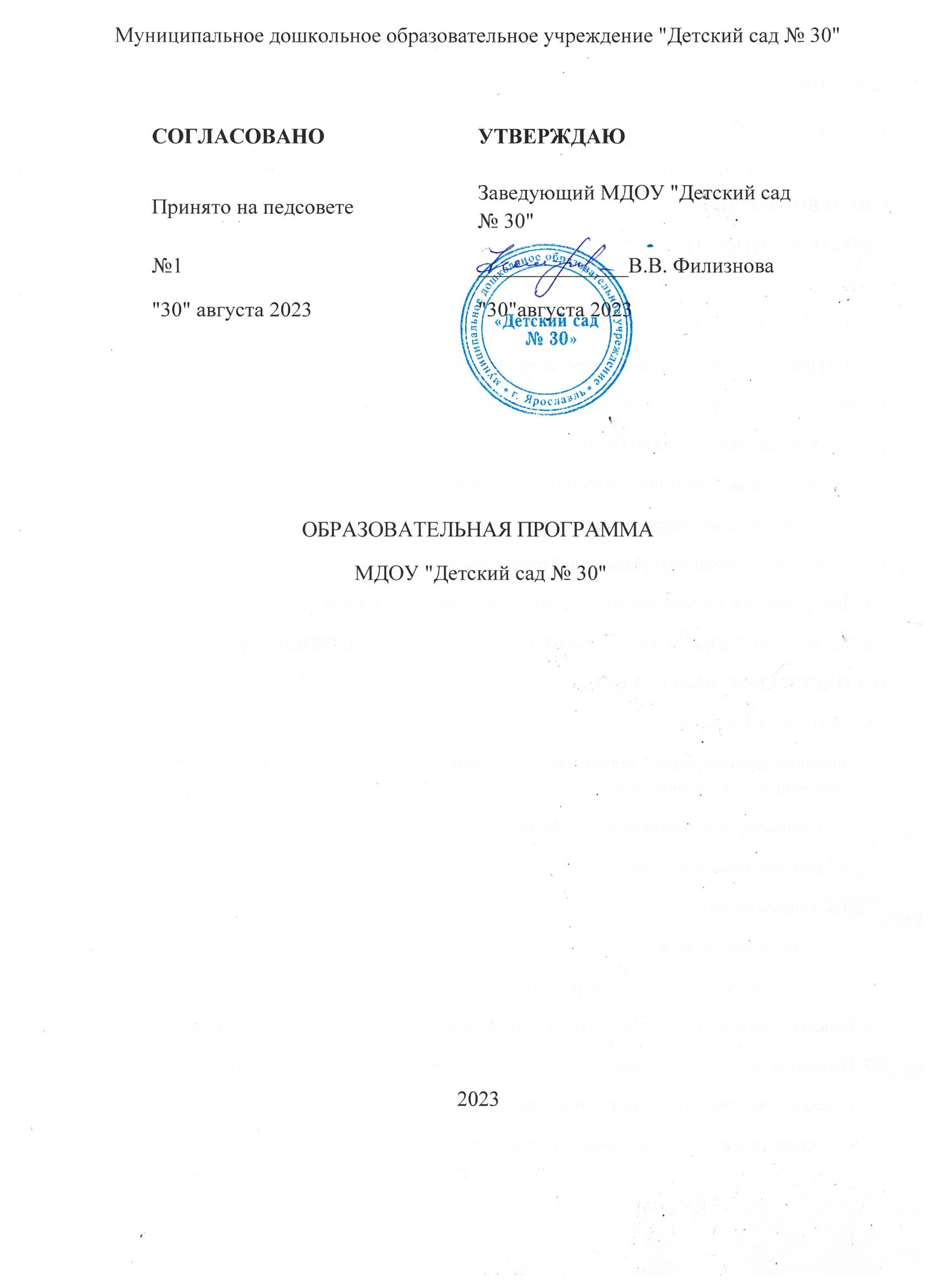 ОГЛАВЛЕНИЕВВЕДЕНИЕ...............................................................................................................................................Список сокращений....................................................................................................................................Нормативно-правовая база реализации образовательной программы дошкольного образования..I. ЦЕЛЕВОЙ РАЗДЕЛОБЯЗАТЕЛЬНАЯ ЧАСТЬ1.1. Пояснительная записка     1.1.1 Цели и задачи Программы организации...........................................................................................     1.1.2 Принципы и подходы к формированию Программы организации................................................1.2. Значимые для разработки и реализации Программы организации характеристики     1.2.1. Краткая информация об Организации..............................................................................................     1.2.2 Информация о контингенте воспитанников и их семьях................................................................     1.2.3. Характеристика возрастного развития детей...................................................................................1.3. Планируемые результаты реализации Программы организации............................................................1.4. Педагогическая диагностика достижения планируемых результатов..................................................ЧАСТЬ, ФОРМИРУЕМАЯ УЧАСТНИКАМИ ОБРАЗОВАТЕЛЬНЫХ ОТНОШЕНИЙII. СОДЕРЖАТЕЛЬНЫЙ РАЗДЕЛОБЯЗАТЕЛЬНАЯ ЧАСТЬ2.1. Описание образовательной деятельности в соответствии с направлениями развития ребенка, представленными в образовательных областях      2.1.1.Социально-коммуникативное развитие     2.1.2.Познавательное развитие     2.1.3. Речевое развитие     2.1.4. Физическое развитие     2.1 5. Художественно-эстетическое развитие2.2. Вариативные формы, способы, методы и средства реализации программы организации2.3. Особенности образовательной деятельности разных видов и культурных практик2.4. Способы и направления поддержки детской инициативы2.5. Особенности взаимодействия педагогического коллектива с семьями обучающихся2.6. Направления и задачи коррекционно-развивающей работы     2.6.1. Категории целевых групп обучающихся для оказания им адресной психологической помощи и включения их в программы психолого-педагогического сопровождения     2.6.2. Содержание коррекционно-развивающей работы2.7. Программа воспитания ДОО     2.7.1. Целевой раздел Программы воспитания     2.7.2. Содержательный раздел Программы воспитания     2.7.3. Организационный раздел Программы воспитанияЧАСТЬ, ФОРМИРУЕМАЯ УЧАСТНИКАМИ ОБРАЗОВАТЕЛЬНЫХ ОТНОШЕНИЙIII. ОРГАНИЗАЦИОННЫЙ РАЗДЕЛОБЯЗАТЕЛЬНАЯ ЧАСТЬ3.1. Психолого-педагогические условия реализации Программы3.2. Материально-техническое обеспечение реализации Программы3.3. Особенности организации развивающей предметно-пространственной среды3.4. Обеспеченность методическими материалами и средствами обучения и воспитания3.5. Примерный режим и распорядок дня3.6. Календарный план воспитательной работы (традиционные события, праздники, мероприятия)ЧАСТЬ, ФОРМИРУЕМАЯ УЧАСТНИКАМИ ОБРАЗОВАТЕЛЬНЫХ ОТНОШЕНИЙIV. КРАТКАЯ ПРЕЗЕНТАЦИЯ4.1. Общая информация4.2. Возрастные и иные категории детей, на которых ориентирована Программа Организации4.3. Характеристика части, формируемой участниками образовательных отношений4.4. Характеристика взаимодействия педагогического коллектива с семьями детейВВЕДЕНИЕСписок сокращенийДО – дошкольное образование.ДОО – организации (всех форм собственности), осуществляющие образовательную деятельность, – образовательные организации, а также организации, осуществляющие обучение или индивидуальные предприниматели, реализующие образовательные программы дошкольного образования и осуществляющие присмотр и уход за детьмиКРР – коррекционно-развивающая работа.ОВЗ – ограниченные возможности здоровья.ООП – особые образовательные потребности.Парциальная программа – конкретная парциальная программа, реализуемая в данной образовательной организации.Педагог – педагогический работник – физическое лицо, которое состоит в трудовых, служебных отношениях с организацией, осуществляющей образовательную деятельность, и выполняет обязанности по обучению, воспитанию обучающихся и (или) организации образовательной деятельности. ПМПК – Психолого-медико-педагогическая комиссия. ППк – Психолого-педагогический консилиум.Программа – образовательная программа дошкольного образования, разработанная в организации, осуществляющей образовательную деятельность и реализующей образовательные программы дошкольного образования.Программа воспитания – Федеральная рабочая программа воспитания.Родители – родители (законные представители) детей младенческого, раннего и дошкольного возрастов.РППС – развивающая предметно-пространственная среда.СанПиН – санитарные правила и нормы.УМК – учебно-методический комплект.ФГОС ДО – Федеральный государственный образовательный стандарт дошкольного образования. Федеральная программа – Федеральная образовательная программа дошкольного образования.Нормативно-правовая база релизации Программы       Образовательная программа дошкольного образования МДОУ "Детский сад № 30" разработана в соответствии с Федеральным государственным образовательным стандартом дошкольного образования, утв. Приказом Минобрнауки России от 17.10.2013 N 1155 (ред. от 08.11.2022) (далее – ФГОС ДО) и Федеральной образовательной программой дошкольного образования, утвержденной Приказом Министерства просвещения Российской Федерации от 25.11.2022 № 1028 (далее – ФОП ДО).       Образовательная программа разработана с учетом:       1. Федерального закона «Об образовании в Российской Федерации» от 29 декабря 2012 г. № 273-ФЗ (ред. от 29 декабря 2022 г.).       2. СанПиН 1.2.3685-21 «Гигиенические нормативы и требования к обеспечению безопасности и (или) безвредности для человека факторов среды обитания», утвержденных постановлением Главного государственного санитарного врача Российской Федерации от 28 января 2021 г. № 2, действующих до 1 марта 2027 г.       3. СанПиН 2.4.3648-20 «Санитарно-эпидемиологические требования к организациям воспитания и обучения, отдыха и оздоровления детей и молодежи», утвержденных Постановлением Главного государственного санитарного врача Российской Федерации от 28 сентября 2020 г. № 28.;       4. СанПиН 2.3/2.4.3590-20 «Санитарно-эпидемиологические требования к организации общественного питания населения», утвержденных Постановлением Главного государственного санитарного врача Российской Федерации от 27 октября 2020 года № 32.       5. Приказа Минпросвещения России от 31.07.2020 № 373 «Об утверждении Порядка организации и осуществления образовательной деятельности по основным общеобразовательным программам – образовательным программам дошкольного образования» (ред. от 01.12.2022 г.).I. ЦЕЛЕВОЙ РАЗДЕЛОБЯЗАТЕЛЬНАЯ ЧАСТЬ1.1. Пояснительная записка     Цель – разностороннее развитие ребёнка в период дошкольного детства с учётом возрастных и индивидуальных особенностей на основе духовно-нравственных ценностей российского народа, исторических и национально-культурных традиций (п. 14.1. ФОП ДО).       1.1.1. Цели и Задачи Программы       Задачами Программы являются:     1. Обеспечение единых для Российской Федерации содержания ДО и планируемых результатов освоения образовательной программы ДО.     2. Приобщение детей (в соответствии с возрастными особенностями) к базовым ценностям российского народа - жизнь, достоинство, права и свободы человека, патриотизм, гражданственность, высокие нравственные идеалы, крепкая семья, созидательный труд, приоритет духовного над материальным, гуманизм, милосердие, справедливость, коллективизм, взаимопомощь и взаимоуважение, историческая память и преемственность поколений, единство народов России; создание условий для формирования ценностного отношения к окружающему миру, становления опыта действий и поступков на основе осмысления ценностей.     3. Построение (структурирование) содержания образовательной деятельности на основе учёта возрастных и индивидуальных особенностей развития.     4. Создание условий для равного доступа к образованию для всех детей дошкольного возраста с учётом разнообразия образовательных потребностей и индивидуальных возможностей.     5. Охрана и укрепление физического и психического здоровья детей, в том числе их эмоционального благополучия.     6. Обеспечение развития физических, личностных, нравственных качеств и основ патриотизма, интеллектуальных и художественно-творческих способностей ребёнка, его инициативности, самостоятельности и ответственности.     7. Обеспечение психолого-педагогической поддержки семьи и повышение компетентности родителей (законных представителей) в вопросах воспитания, обучения и развития, охраны и укрепления здоровья детей, обеспечения их безопасности.     8. Достижение детьми на этапе завершения ДО уровня развития, необходимого и достаточного для успешного освоения ими образовательных программ начального общего образования (п.14.2. ФОП ДО).1.1.2. Принципы и подходы к формированию Программы     Образовательная программа направлена на обучение и воспитание детей в возрасте до 7 лет, предполагает их интеграцию в едином образовательном процессе, предусматривает взаимодействие с различными субъектами образовательных отношений, осуществляется с учетом следующих принципов:     - полноценное проживание ребёнком всех этапов детства (младенческого, раннего и дошкольного возрастов), обогащение (амплификация) детского развития;     - построение образовательной деятельности на основе индивидуальных особенностей каждого ребёнка, при котором сам ребёнок становится активным в выборе содержания своего образования, становится субъектом образования;     - содействие и сотрудничество детей и родителей (законных представителей), совершеннолетних членов семьи, принимающих участие в воспитании детей младенческого, раннего и дошкольного возрастов, а также педагогических работников (далее вместе - взрослые);     - признание ребёнка полноценным участником (субъектом) образовательных отношений;     - поддержка инициативы детей в различных видах деятельности;     - сотрудничество ДОО с семьей;     - приобщение детей к социокультурным нормам, традициям семьи, общества и государства;     - формирование познавательных интересов и познавательных действий ребёнка в различных видах деятельности;     - возрастная адекватность дошкольного образования (соответствие условий, требований, методов возрасту и особенностям развития);     - учёт этнокультурной ситуации развития детей (п.14.3. ФОП ДО).1.2. Значимые для разработки и реализации Программы характеристики1.2.1. Краткая информация об ОрганизацииПолное название Организации: Муниципальное дошкольное образовательное учреждение "Детский сад № 30"Краткое название Организации: МДОУ "Детский сад № 30"Учредитель: Департамент образования мэрии города ЯрославляРуководитель: Заведующий Филизнова В.В.Лицензия на осуществление образовательной деятельности: Серия 76Л02 N 0000629 от 20.11.2015Режим работы: Ежедневно с 7:00 до 19:00 часов, выходные дни: суббота, воскресенье, праздничные дни, установленные законодательством Российской ФедерацииЮридический адрес Организации: 150065, г.Ярославль, пр.Машиностроителей 52аФактический адрес Организации: 150065, г.Ярославль, пр.Машиностроителей 52аКонтактный телефон Организации: +7(4852) 24-16-17Адрес электронной почты Организации: yardou030@yandex.ruАдрес сайта Организации: https://mdou30.edu.yar.ruИнформация о кадровом составе Организации: Педагог-психолог 1 Учитель-логопед 3 Дефектолог -1 Музыкальный руководитель -1 Инструктор по физической культуре - 1Информация о социальных партнерах Организации: Библиотека им.Гайдара Пожарная часть 103 Заволжского района Центр психолого-педагогической, медицинской и социальной помощи "Доверие" Центр психолого-педагогической, медицинской и социальной помощи "Развитие" Муниципальное учреждение "Даниловский детский дом" Благотворительное общество " Кошкин дом" ЗОО Забота "Ковчег" МДОУ " Детский сад 44" МДОУ " Детский сад 74"Информация о наличии государственно-общественных органов управления: Управляющий советДОО обеспечивает образовательные потребности для детей:- раннего (1-3 года),- дошкольного возраста (3-7 лет)Количество групп всего: 6Количество групп для детей от 1 года до 2 лет: 1Количество групп для детей от 2 до 3 лет: 1Количество групп для детей от 3 до 4 лет: 1Количество групп для детей от 4 до 5 лет: 1Количество групп для детей от 5 до 6 лет: 1Количество групп для детей от 6 до 7 лет: 1Информация о направленности групп: - Количество общеразвивающих групп: 2- Количество комбинированных групп: 41.2.2 Информация о контингенте воспитанников и их семьях     Семьи обучающихся в МДОУ "Детский сад № 30" представлены следующими характеристиками:Количество воспитанников всего: 173 челв том числе:Количество мальчиков: 82 челКоличество девочек: 91 челКоличество полных семей: 162 челКоличество неполных семей: 11 челКоличество семей с 1 ребенком: 65 челКоличество семей с 2 детьми: 78 челКоличество многодетных семей: 30 челУчастниками реализации Программы являются дети раннего, дошкольного возрастов, родители (законные представители), педагоги, социальные партнеры. Взаимоотношения между МДОУ "Детский сад № 30" и родителями (законными представителями) воспитанников регулируются договором.     1.2.3. Характеристика возрастного развития детей     Вторая группа детей раннего возраста (1 - 2 года)     Физическое развитие и физиологическая зрелость      Продолжается совершенствование строения и функций внутренних органов, костной, мышечной и центральной нервной системы. Повышается работоспособность нервных клеток. Длительность каждого периода активного бодрствования у детей до полутора лет составляет три - четыре часа, двух лет — от четырех до пяти с половиной часов. В данном возрасте важен режим дня, ритм повседневной жизни. Основным условием успешного развития является обеспечение двигательной активности ребенка.     Развитие моторики     Развитие моторики является определяющим для всего психического развития. Преимущественно формируется подкорковый уровень организации движения, включающий формирование ритма, темпа, тонуса. Все движения формируются на основании ритмической картины (движения под ритм; режим дня; чередование активности и отдыха). Подавляющие большинство детей (90%) может хорошо ходить (в год и два месяца); строит башню их двух кубиков (в полтора года); поднимается по ступенькам (в год и десять месяцев); пинает мяч (к двум годам). На развитие основных движений ребенка частично влияют пропорции его тела: короткие ноги, длинное туловище, большая голова. Ребенок до полутора лет часто падает при ходьбе, не всегда может вовремя остановиться, обойти препятствие. Формируется осанка. Вследствие недостаточного развития мышечной системы ребенку трудно долго выполнять однотипные движения. Постепенно ходьба совершенствуется. Дети учатся свободно передвигаться на прогулке: они взбираются на бугорки, ходят по траве, перешагивают через небольшие препятствия, например, палку, лежащую на земле. Исчезает шаркающая походка. В подвижных играх и на музыкальных занятиях дети делают боковые шаги, медленно кружатся на месте. В начале второго года дети много лазают: взбираются на горку, на диванчики, а позже (приставным шагом) и на шведскую стенку. Они также перелезают через бревно, подлезают под скамейку, пролезают через обруч. После полутора лет у малышей кроме основных движений развиваются и подражательные движения (мишке, зайчику). В простых подвижных играх и плясках дети привыкают координировать свои движения и действия друг с другом. В течение второго года жизни дети добиваются все большего совершенства в овладении мелкой моторикой. В полтора года они способны рисовать каракули, а к двум годам могут нарисовать прямую линию. Дети контролируют простые движения, а затем объединяют их в более сложные и согласованные системы.     Психические функции     Основная характеристика детей раннего возраста – ситуативность. Ребенок может думать, чувствовать, делать только то, что видит здесь и сейчас. Восприятие становится ведущей психической функцией. Совершенствуется зрительное восприятие и становится ведущим. Дети полутора – двух лет еще не могут одновременно воспринимать объект в целом и отдельные его части. В области восприятия происходит формирование перцептивных действий и предметных эталонов. Функция перцептивных действий - ориентировочная, обследование перцептивных свойств объекта на основе эталонов. Формирование наглядно-действенного мышления как отражения скрытых сущностных связей и отношений объектов происходит на основе развития восприятия и в ходе овладения ребенком предметно-орудийными действиями. Первоначально перцептивные действия представляют собой развернутые внешние действия. По мере овладения речью восприятие начинает приобретать черты произвольности. Слово начинает регулировать восприятие ребенка. По мере взросления и накопления опыта дети приобретают способность принимать и одновременно перерабатывать все больше информации, сопоставляя знание о части и целом. Появляются зачатки экспериментирования. Физический опыт становится основой обобщений. Последовательность овладения обобщениями: на основании цвета (от  года до года и семи месяцев); на основании формы (от полутора до двух лет); функциональные обобщения (от двух  до трех лет).      В ходе формирования умения использовать орудия ребенок проходит четыре стадии: целенаправленных проб, «подстерегания», навязчивого вмешательства, объективной регуляции. Функциональная сторона действия опережает операциональную (знание действия, понимание смысла действия с предметом опережает его реализацию). Логика развития действия: неспецифичные действия -функциональные действия - выделение способа действия - перенос действия (с одного предмета на другой, из одной ситуации в другую). Предметно-орудийные действия формируются только в сотрудничестве со взрослым. Функции взрослого в формировании предметных действий: показ, совместные действия, поощрение активных проб ребенка, словесные указания. Предметная деятельность становится основой развития наглядно-образного мышления через выделение соотношений и связей между предметами, выделение условий реализации действий, представлений о цели действия и ожидаемом результате.     Второй год жизни - период интенсивного формирования речи, где можно выделить два основных этапа. Первый (от года до года и шести- восьми месяцев) - переходный, со следующими особенностями: интенсивное развитие понимания, активной речи почти нет; активная речь своеобразна по лексике, семантике, фонетике, грамматике, синтаксису. Второй период (от года и восьми месяцев до трех лет) - практическое овладение речью. Связи между предметом (действием) и словами, их обозначающими, формируются в 6-10 раз быстрее, чем в конце первого года («взрыв наименований»). При этом понимание речи окружающих по-прежнему опережает умение говорить. Установлена четкая зависимость между качеством языковой стимуляции в домашнем окружении младенца и развитием его речи. Дети усваивают названия предметов, действий, обозначения некоторых качеств и состояний. Благодаря этому можно организовать деятельность и поведение малышей, формировать и совершенствовать восприятие, в том числе составляющие основу сенсорного воспитания. Самые первые слова обозначают те предметы, с которыми ребенок может играть (мяч, машинка и т. п.). Научившись употреблять слова применительно к определенной ситуации, дети начинают использовать их в описаниях других ситуаций, не замечая производимой нередко подмены их истинного значения. В процессе разнообразной деятельности со взрослыми дети усваивают, что одно и то же действие может относиться к разным предметам: «надень шапку, надень колечки на пирамидку и т.д.». Важным приобретением речи и мышления является формирующаяся на втором году жизни способность обобщения. Слово в сознании ребенка начинает ассоциироваться не с одним предметом, а обозначать все предметы, относящиеся к этой группе, несмотря на различие по цвету, размеру и даже внешнему виду (кукла большая и маленькая). Активный словарь на протяжении года увеличивается неравномерно. К полутора годам он равен примерно 20-30 словам. После года восьми-десяти месяцев происходит скачок, и активно используемый словарь состоит теперь из 200-300 слов. В нем много глаголов и существительных, встречаются простые прилагательные и наречия (тут, там, туда и т. д.), а также предлоги. Упрощенные слова («ту-ту», «ав-ав») заменяются обычными, пусть и несовершенными в фонетическом отношении. После полутора лет ребенок чаще всего воспроизводит контур слова (число слогов), наполняя его звуками- заместителями, более или менее близкими по звучанию слышимому образцу. Детские виды деятельности. Активность проявляется в контексте определенной предметной ситуации, где важен характер совместной деятельности со взрослым. Взрослый интересен ребенку как человек, который раскрывает логику и способы употребления предметов, окружающих его. Именно предметная деятельность определяет формирование навыков гигиены и самообслуживания. В полтора года дети узнают о предназначении многих вещей, закрепленном в культуре их социального окружения. Ребенок учится доводить предметные действия до результата: заполняет колечками всю пирамиду, подбирая их по цвету и размеру, из строительного материала возводит по образцу забор, паровозик, башенку и другие несложные постройки. Дети активно воспроизводят бытовые действия, доминирует подражание взрослому. Дети начинают переносить разученное действие с одной игрушкой (кукла) на другие (мишки, зайки); они активно ищут предмет, необходимый для завершения действия (одеяло, чтобы уложить куклу спать, мисочку, чтобы накормить мишку). Образы, которые используют дети в своих играх, похожи на реальные предметы. Этапы развития игры в раннем детстве: на первом этапе (один год) игра носит узко-подражательный характер, представляет собой специфическое манипулирование предметом, сначала строго определенным, который показал взрослый, а затем и другими. На втором этапе репертуар предметных действий расширяется, и уже не только сам предмет, но и указание взрослого вызывают действия и сложные цепочки действий. На третьем этапе (от полутора до трех лет) возникают элементы воображаемой ситуации, составляющей отличительную особенность игры: замещение одного предмета другим и появляется роль.     К  концу второго года жизни, ребенок проявляет инициативность, стремиться обратить на себя внимание взрослых и удерживает его социально приемлемыми способами, откровенно выражает заинтересованность в своих маленьких достижениях, общается со сверстниками, четко произносит слова, использует богатый словарный запас в обыденной речи, четко и осознанно определяя специфику самых разных предметов, действий, явлений. Коммуникация и социализация. Формируется ситуативно-деловое общение с взрослым, основными характеристиками которого являются: стремление привлечь внимание к своей деятельности; поиск оценки своих успехов; обращение за поддержкой в случае неуспеха; отказ от «чистой» ласки, но принятие ее как поощрение своих достижений. Ребенок ориентируется на образец взрослого, преобладает позиция подражания и сотрудничества, признания позитивного авторитета взрослого. Появляются первые социальные эмоции, возникающие преимущественно по типу заражения: сочувствие, сорадование. На втором году жизни у детей при направленной работе взрослого формируются навыки взаимодействия со сверстниками: появляется игра рядом; дети могут самостоятельно играть друг с другом в разученные ранее при помощи взрослого игры («Прятки», «Догонялки»). Однако несовершенство коммуникативных навыков ведет к непониманию и трудностям общения. Ребенок может расплакаться и даже ударить жалеющего его. Он активно протестует против вмешательства в свою игру. Игрушка в руках другого гораздо интереснее для малыша, чем та, что стоит рядом. Отобрав ее у соседа, но не зная, что делать дальше, малыш ее просто бросает. Воспитателю не следует проходить мимо подобных фактов, чтобы у детей не пропало желание общаться. Общение  детей в течение дня возникает, как правило, в процессе предметно-игровой деятельности и режимных процессов, а поскольку предметно-игровые действия и самообслуживание только формируются, самостоятельность, заинтересованность в их выполнении следует поощрять. Детей приучают соблюдать «дисциплину расстояния», и они осваивают умение играть и действовать рядом, не мешая друг другу, вести себя в группе соответствующим образом: не лезть в тарелку соседа, подвинуться на диванчике, чтобы мог сесть еще один ребенок, не шуметь в спальне и т.д. При этом они пользуются простыми словами: «на» («возьми»), «дай», «пусти», «не хочу» и др.     Саморегуляция. Овладение навыками гигиены. Формирование основ регуляции поведения. В речи появляются оценочные суждения: «плохой, хороший, красивый». Ребенок овладевает умением самостоятельно есть любые виды пищи, умыться и мыть руки, приобретает навыки опрятности. Совершенствуется самостоятельность детей в предметно-игровой деятельности и самообслуживании. С одной стороны, возрастает самостоятельность ребенка во всех сферах жизни, с другой — он осваивает правила поведения в группе (играть рядом, не мешая другим, помогать, если это понятно и несложно). Все это является основой для развития в будущем совместной игровой деятельности. Личность. Появляются представления о себе, в том числе как представителе пола. Разворачиваются ярко выраженные процессы идентификации с родителями. Формируются предпосылки самосознания через осуществление эффективных предметных действий.      (п.1.1.11. Методические рекомендации по реализации Федеральной образовательной программы дошкольного образования)     Первая младшая группа (2 - 3 года)     Физическое развитие и физиологическая зрелость      На третьем году жизни идет интенсивное созревание проекционных и ассоциативных областей коры  больших полушарий. Основное созревание идет не только по линии макроструктуры (увеличения объема мозга), но и по линии микроструктуры: меняется внутриклеточная структура; меняется распределение нейронов; идет интенсивное образование проводящих путей. Начиная с полутора-двух лет мускулатура, контролирующая выделительные функции достигает зрелости, позволяющей осуществлять контроль. К трем годам у большинства детей ночное мочеиспускание прекращается, хотя время от времени оно может повторяться у многих из них и гораздо позднее в результате нарушения привычных видов повседневной активности, перевозбуждения ребенка, болезни или испуга.     Развитие моторики     Дифференциация развития моторики у мальчиков и девочек. У мальчиков опережающее развитие крупной моторики (к трем годам мальчики могут осваивать езду на велосипеде); у девочек опережающее развитие мелкой моторики (координированные действия с мелкими предметами).      Психические функции     Основу интеллекта в раннем возрасте определяет развитие сенсорных процессов, связанных с действием обследования предметов и построения на их основе целостных образов, а также формирование первых обобщений в виде сенсорных эталонов цвета, формы, величины. Важно учитывать, что ребенок обучается только тому, что затрагивает его эмоциональную сферу. На основе сенсорного развития формируется план образов и представлений, что позволяет ребенку преодолеть ситуативность мышления и поведения. В ходе совместной со взрослыми предметной деятельности продолжает развиваться понимание речи. Слово отделяется от ситуации и приобретает самостоятельное значение. Дети продолжают осваивать названия окружающих предметов, учатся выполнять простые словесные просьбы взрослых в пределах видимой наглядной ситуации. Количество понимаемых слов значительно возрастает. Совершенствуется регуляция поведения в результате обращения взрослых к ребенку, который начинает понимать не только инструкцию, но и рассказ взрослых. Интенсивно развивается активная речь детей. К трем годам они осваивают основные грамматические структуры, пытаются строить простые предложения, в разговоре со взрослым используют практически все части речи. Активный словарь достигает примерно 1000-1500 слов. К концу третьего года жизни речь становится средством общения ребенка со сверстниками.     К третьему году жизни совершенствуются зрительные и слуховые ориентировки, что позволяет детям безошибочно выполнять ряд заданий: осуществлять выбор из двух-трех предметов по форме, величине и цвету; различать мелодии; петь. Совершенствуется слуховое восприятие, прежде всего фонематический слух. К трем годам дети воспринимают все звуки родного языка, но произносят их с большими искажениями.     Основной формой мышления становится наглядно-действенная. Ее особенность заключается в том, что возникающие в жизни ребенка проблемные ситуации разрешаются путем реального действия с предметами. Размышляя об отсутствующих людях или предметах, дети начинают использовать их образы. Третий год жизни знаменуется появлением символического мышления - способности по запечатленным в мозгу психологическим образам - символам предметов воспроизводить их в тот или иной момент. Теперь они могут проделывать некоторые операции не с реальными предметами, а с их образами, и эти мысленные операции - свидетельство значительно более сложной, чем прежде, работы детского мышления. Переход от конкретно-чувственного «мышления» к образному – длительный, охватывающий около двух лет.     Детские виды деятельности      Предметная деятельность, связанная с усвоением общественно-выработанных способов употребления предметов, оказывает влияние на развитие интеллекта, речи, самосознания и эмоциональной сферы ребенка Развитие предметной деятельности связано с усвоением культурных способов действия с различными предметами. Развиваются действия соотносящие и орудийные. Умение выполнять орудийные действия развивает произвольность.  В этом возрасте у детей формируются новые виды деятельности: игра, рисование, конструирование. Игра носит процессуальный характер, главное в ней - действия. Они совершаются с игровыми предметами, приближенными к реальности. В середине третьего года жизни появляются действия с предметами-заместителями.      Появление собственно изобразительной деятельности обусловлено тем, что ребенок уже способен сформулировать намерение изобразить какой-либо предмет. Типичным является изображение человека в виде «головонога» - окружности и отходящих от нее линий.     Коммуникация и социализация      На третьем году жизни отмечается рост автономии и изменение отношений со взрослым, дети становятся самостоятельнее. Начинает формироваться критичность к собственным действиям. В данный период закладываются основы успешного общения со сверстниками, инициативность, чувство доверия к сверстнику     Саморегуляция     Для детей этого возраста характерна неосознанность мотивов, импульсивность и зависимость чувств и желаний от ситуации. Дети легко заражаются эмоциональным состоянием сверстников. Однако в этот период начинает складываться и произвольность поведения. Она обусловлена развитием орудийных действий и речи.     Личность     У детей появляются чувства гордости и стыда, начинают формироваться элементы самосознания, связанные с идентификацией с именем и полом. Ребенок осознает себя как отдельного человека, отличного от взрослого. Основным достижениям возраста является самосознание, положительная самооценка, первые целостные формы поведения в виде результативных действий. Ребенок определяет себя как субъект собственных действий («Я сам»). Важна психологическая потребность в самостоятельности.      Завершается ранний возраст кризисом трех лет, который часто сопровождается рядом отрицательных проявлений: негативизмом, упрямством, нарушением общения со взрослым и др. Кризис может продолжаться от нескольких месяцев до двух лет.      (п.1.1.11. Методические рекомендации по реализации Федеральной образовательной программы дошкольного образования)     Вторая младшая группа (3 - 4 года)     Физическое развитие и физиологическая зрелость     Данный возраст характеризуется интенсивным созреванием нейронного аппарата проекционной и ассоциативной коры больших полушарий. Центральной линией психического развития ребенка дошкольного возраста является формирование произвольности психических процессов и поведения, формирование регуляторных основ психики.      Психические функции     Начиная с трех лет, психическое развитие определяется развитием памяти. В три - четыре года память носит непроизвольный, непосредственный характер.  Наряду с непроизвольной памятью, начинает формироваться и произвольная память.  Ребенок запоминает эмоционально значимую информацию. На основе накопления представлений о предметах окружающего мира у ребенка интенсивно развивается образное мышление, воображение. Продолжается формирование речи, накопление словаря, развитие связной речи.      В три - четыре года внимание ребёнка носит непроизвольный, непосредственный характер. Отмечается двусторонняя связь восприятия и внимания – внимание регулируется восприятием (увидел яркое – обратил внимание). В младшем дошкольном возрасте развивается перцептивная деятельность. Дети от использования предэталонов — индивидуальных единиц восприятия — переходят к сенсорным эталонам — культурно выработанным средствам восприятия. К концу младшего дошкольного возраста дети могут воспринимать до пяти и более форм предметов и до семи и более цветов, способны дифференцировать предметы по величине, ориентироваться в пространстве группы детского сада, а при определенной организации образовательного процесса и в помещении всего дошкольного учреждения.     Детские виды деятельности     Система значимых отношений ребенка с социальной средой определяется возможностями познавательной сферы, наличием репрезентативного (образного) мышления, наличием самосознания и начальными формами произвольного поведения (действие по инструкции, действие по образцу). Социальная ситуация развития характеризуется выраженным интересом ребенка к системе социальных отношений между людьми (мама-дочка, врач-пациент), ребенок хочет подражать взрослому, быть «как взрослый». Противоречие между стремлением быть «как взрослый» и невозможностью непосредственного воплощения данного стремления приводит к формированию игровой деятельности, где ребенок в доступной для него форме отображает систему человеческих взаимоотношений, опробует нормы и правила общения и взаимодействия человека в разных сферах жизни. Игра детей в три – четыре года отличается однообразием сюжетов, где центральным содержанием игровой деятельности является действие с игрушкой, игра протекает либо в индивидуальной форме, либо в паре, нарушение логики игры ребенком не опротестовывается.     В данный период начинают формироваться продуктивные виды деятельности, формируются первичные навыки рисования, лепки, конструирования. Графические образы пока бедны, у одних детей в изображениях отсутствуют детали, у других рисунки могут быть более детализированы. Дети начинают активно использовать цвет.     Большое значение для развития мелкой моторики имеет лепка. Младшие дошкольники способны под руководством взрослого вылепить простые предметы.     Конструктивная деятельность в младшем дошкольном возрасте ограничена возведением несложных построек по образцу и по замыслу.     Коммуникация и социализация     В дошкольном возрасте закладываются основы успешной социализации, коммуникации, основы развития личности. В общении со взрослыми, наряду с ситуативно-деловой формой общения, начинает интенсивно формироваться внеситуативно-познавательная форма общения, формируются основы познавательного общения. Со сверстниками интенсивно формируется ситуативно-деловая форма общения, что определяется становлением игровой деятельности и необходимостью согласовывать действия с другим ребенком в ходе игрового взаимодействия. Положительно-индифферентное отношение к сверстнику, преобладающее в раннем возрасте, сменяется конкурентным типом отношения к сверстнику, где другой ребенок выступает в качестве средства самопознания.      Саморегуляция     В три года у ребенка преобладает ситуативное поведение Произвольное поведение, в основном, регулируется взрослым. При этом, ребенок может действовать по инструкции, состоящей из 2-3 указаний. Слово играет в большей степени побудительную функцию, по сравнению с функцией торможения. Эмоции выполняют регулирующую роль, накапливается эмоциональный опыт, позволяющий предвосхищать действия ребенка.     Личность и самооценка     У ребенка начинает формироваться периферия самосознания, начинает формироваться дифференцированная самооценка. Ребенок, при осознании собственных умений, опирается на оценку взрослого, к четырем годам ребенок начинает сравнивать свои достижения с достижениями сверстников, что может повышать конфликтность между детьми. Данный возраст связан с дебютом личности.      (п.1.1.11. Методические рекомендации по реализации Федеральной образовательной программы дошкольного образования)     Средняя группа (4-5 лет)     Физическое развитие и физиологическая зрелость     Данный возраст характеризуется интенсивным созреванием нейронного аппарата ассоциативной коры и передних отделов больших полушарий. Отмечается  возрастание специализации корковых зон и межполушарных связей. Правое полушарие является ведущим.      Психические функции     Ведущим психическим процессом в данном возрасте является память. В четыре - пять лет интенсивно формируется произвольная память, но эффективность непроизвольного запоминания выше, чем произвольного. Начинает формироваться опосредованная память, но непосредственное запоминание преобладает. Возрастает объем памяти, дети запоминают до 7-8 названий предметов.     К концу пятого года жизни восприятие становится более развитым. Интеллектуализация процессов восприятия – разложение предметов и образов на сенсорные эталоны. Восприятие опосредуется системой сенсорных эталонов и способами обследования. Наряду с действиями идентификации и приравнивания к образцу, интенсивно формируются перцептивные действия наглядного моделирования (в основном, через продуктивные виды деятельности). Дети способны упорядочить группы предметов по сенсорному признаку — величине, цвету; выделить такие параметры, как высота, длина и ширина. Совершенствуется ориентация в пространстве. Основной характеристикой мышления детей четырех-пяти лет является эгоцентризм. Наряду с интенсивным развитием образного мышления и расширением кругозора, начинает формироваться наглядно-схематическое мышление.  Интенсивно формируется воображение. Формируются такие его особенности, как беглость, гибкость. С четырех лет внимание становится произвольным, увеличивается устойчивость произвольного внимания.  На пятом году жизни улучшается произношение звуков и дикция, расширяется словарь, связная и диалогическая речь. Речь становится предметом активности детей. Для детей данного возраста характерно словотворчество. Интерес вызывают ритмическая структура речи, рифмы. Развивается грамматическая сторона речи. В период четырех-пяти лет формируются основы познавательной активности и любознательности.     Детские виды деятельности     Все виды деятельности ребенка, включая игру, рисование, конструирование, лепку представляют собой формы наглядного моделирования действительности. Ребенок познает мир человеческих отношений, моделируя их в игровой форме. В условиях игры регуляторные возможности психики ребенка возрастают в разы, так как в любой роли, отображающей социальные функции человека в обществе, скрыты ряд правил, которым ребенок начинает подчинять свое поведение. На пятом году жизни ребенок осваивает сложную систему норм и правил, принятых в социуме. Формируется развернутая сюжетно-ролевая игра, где центральным содержанием выступает моделирование системы человеческих отношений в ходе выполнения игровой роли. В данном возрасте в игре дети различают игровые и реальные отношения, характерна ролевая речь.  Конфликты чаще возникают в ходе распределения ролей, роли могут меняться в ходе игры. Игра носит процессуальный, творческий характер. Детям доступны игры с правилами, дидактические игры.  Развивается изобразительная деятельность.  Совершенствуется техническая сторона изобразительной деятельности, замысел смещается с конца на начало рисования. Дети могут рисовать основные геометрические фигуры, вырезать ножницами, наклеивать изображения на бумагу и т. д. Усложняется конструирование. Формируются навыки конструирования по образцу, доступно конструирование по схеме, по условию и по замыслу, а также планирование последовательности действий. Продуктивные виды деятельности способствую развитию мелкой моторики рук.     Коммуникация и социализация     В общении со взрослыми интенсивно формируются внеситуативные формы общения, в частности - внеситуативно-познавательная форма общения, возраст «почемучек» приходится именно на четыре-пять лет. У детей формируется потребность в уважении со стороны взрослого, для них оказывается чрезвычайно важной его похвала. Это приводит к их повышенной обидчивости на замечания. Повышенная обидчивость представляет собой возрастной феномен. Со сверстниками продолжает формироваться ситуативно-деловая форма общения, что определяется развитием развернутой сюжетно-ролевой игры и совместными видами деятельности со сверстниками.  При этом, характер межличностных отношений отличает ярко выраженный интерес по отношению к сверстнику, высокую значимость сверстника, ребенок болезненно реагирует на похвалу другого ребенка со стороны взрослых, конфликтность со сверстниками также характерна для данного возраста. В группе формируется стабильная структура взаимоотношений между детьми, определяющая социометрический статус каждого ребенка.      Саморегуляция     В период от четырех до пяти лет существенно возрастает роль регулятивных механизмов поведения. Потребность в самовыражении (стремление быть компетентным в доступных видах деятельности) определяет развитие произвольности. В игре ребенок может управлять собственным поведением, опираясь на систему правил, заложенных в данной роли. Ребенку доступно осознание основных правил поведения в ходе общения и поведения в социуме. Речь начинает выполнять роль планирования и регуляции поведения. Интенсивно формируются социальные эмоции (чувство стыда, смущение, гордость, зависть, переживание успеха-неуспеха и др.).      Личность и самооценка     У ребенка интенсивно формируется периферия самосознания, знание о своих конкретных умениях, продолжает формироваться дифференцированная самооценка. Оценка взрослого, оценка взрослым других детей, а также механизм сравнения своих результатов деятельности с результатами других детей оказывают существенное влияние на характер самооценки и самосознания. Появляется краткосрочная временная перспектива (вчера-сегодня-завтра, было-будет).     (п.1.1.11. Методические рекомендации по реализации Федеральной образовательной программы дошкольного образования)     Старшая группа (5-6 лет)     Физическое развитие и физиологическая зрелость     Данный возраст характеризуется интенсивным созреванием нейронного аппарата ассоциативной коры больших полушарий и лобных долей головного мозга (третичные зоны коры). Возрастание специализации корковых зон и межполушарных связей.      Психические функции     В период от пяти до шести лет детям доступно опосредованное запоминание. Эффективность запоминания с помощью внешних средств (картинок, пиктограмм) может возрастать в 2 раза. В старшем дошкольном возрасте продолжает развиваться образное мышление. Дети способны не только решить задачу в наглядном плане, но и совершить преобразования объекта, указать, в какой последовательности объекты вступят во взаимодействие и т.д. Основой развития мыслительных способностей в данном возрасте является наглядно-схематическое мышление, начинают развиваться основы логического мышления. Формируются обобщения, что является основой словесно - логического мышления. Интенсивно формируется творческое воображение. Наряду с образной креативностью, интенсивно развивается и вербальная креативность по параметрам беглости, гибкости, оригинальности и разработанности.     Увеличивается устойчивость, распределение, переключаемость внимания. Развитие речи идет в направлении развития словаря, грамматической стороны речи, связной речи, ребенку доступен фонематический анализ слова, что является основой для освоения навыков чтения. Проявляется любознательность ребенка, расширяется круг познавательных интересов. Складывается первичная картина мира.     Детские виды деятельности     У детей шестого года жизни отмечается существенное расширение регулятивных способностей поведения, за счет усложнения системы взаимоотношений со взрослыми и со сверстниками. Творческая сюжетно-ролевая игра имеет сложную структуру. В игре могут принимать участие несколько детей (до 5-6 человек). Дети шестого года жизни могут планировать и распределять роли до начала игры и строят свое поведение, придерживаясь роли. Игровое взаимодействие сопровождается речью, соответствующей взятой роли по содержанию и интонационно. Нарушение логики игры не принимается и обосновывается. При распределении ролей могут возникать конфликты, связанные с субординацией ролевого поведения, а также нарушением правил. Сюжеты игр становятся более разнообразными, содержание игр определяется логикой игры и системой правил.     Интенсивно развиваются продуктивные виды деятельности, которые способствуют развитию творческого воображения и самовыражения ребенка. В продуктивных видах деятельности ребенок моделирует предметы и явления окружающего мира, что способствует формированию первой целостной картины мира, схематического мышления, элементов логического мышления и творческих способностей.     Детям доступны рисование, конструирование, лепка, аппликация по образцу, условию и по замыслу самого ребенка. Необходимо отметить, что сюжетно-ролевая игра и продуктивные виды деятельности в пять – шесть  лет приобретают целостные формы поведения, где требуется целеполагание, планирование деятельности, осуществление действий, контроль и оценка. Продуктивные виды деятельности могут осуществляться в ходе совместной деятельности.     Коммуникация и социализация     В общении со взрослыми интенсивно формируются внеситуативно-познавательная и внеситуативно-личностная форма общения. У детей формируется потребность в самоутверждении через возможность соответствовать нормам, правилам, ожиданиям, транслируемым со стороны взрослых. Со сверстниками начинает формироваться внеситуативно-деловая форма общения, что определяется возрастающим интересом к личности сверстника, появляются избирательные отношения, чувство привязанности к определенным детям, дружба.  Характер межличностных отношений отличает выраженный интерес по отношению к сверстнику, высокую значимость сверстника, возрастанием просоциальных форм поведения. Детские группы характеризуются стабильной структурой взаимоотношений между детьми.     Саморегуляция     В период от пяти  до шести лет начинают формироваться устойчивые представления о том, «что такое хорошо» и «что такое плохо», которые становятся внутренними регуляторами поведения ребенка. Формируется произвольность поведения, социально значимые мотивы начинают управлять личными мотивами.      Личность и самооценка     Ведущими психологическими потребностями, определяющими успешное развитие личности, является потребность в самовыражении (ребенок отвечает на вопрос «что я умею, что я могу») и потребность в самоутверждении, предполагающей желание ребенка соответствовать нормам и правилам, ожиданиям взрослых («желание быть «хорошим»). Данный возраст является крайне благоприятным для формирования нравственных норм и правил. Складывается первая иерархия мотивов. Формируется дифференцированность самооценки. Преобладает высокая, неадекватная самооценка. Ребенок стремится к сохранению позитивной самооценки. Познавательный интерес, любознательность, креативность можно рассматривать как системные качества, определяющие потенциал умственных способностей и развития личности ребенка дошкольного возраста.     (п.1.1.11. Методические рекомендации по реализации Федеральной образовательной программы дошкольного образования).     Подготовительная к школе группа (6-7 лет)     Физическое развитие и физиологическая зрелость     Формирование в ЭЭГ покоя альфа-ритма как доминирующей формы активности. При этом, характерна нестабильность показателей функционирования коры больших полушарий в период от шести до восьми лет. Интенсивно формируются зоны передних областей коры больших полушарий.     Психические функции     Детям доступны формы опосредованной памяти, где средствами могут выступать не только внешние объекты (картинки, пиктограммы), но и некоторые мыслительные операции (классификация).  Формируются основы словесно-логического мышления, логические операции классификации, сериации, сравнения. Продолжают развиваться навыки обобщения и рассуждения, но они еще ограничиваются наглядными признаками ситуации. Увеличивается длительность произвольного внимания (до 30 минут). В результате правильно организованной образовательной работы у детей развивается диалогическая и некоторые виды монологической речи.      Детские виды деятельности     Процессуальная сюжетно-ролевая игра сменяется результативной игрой (игры с правилами, настольные игры). Игровое пространство усложняется. Система взаимоотношений в игре усложняется, дети способны отслеживать поведение партнеров по всему игровому пространству и менять свое поведение в зависимости от места в нем.      Продуктивные виды деятельности выступают как самостоятельные формы целенаправленного поведения.  Рисунки приобретают более детализированный характер, обогащается их цветовая гамма.  Дети подготовительной к школе группы в значительной степени осваивают конструирование из различного строительного материала. Они свободно владеют обобщенными способами анализа как изображений, так и построек; не только анализируют основные конструктивные особенности различных деталей, но и определяют их форму на основе сходства со знакомыми им объемными предметами.  Способны выполнять различные по степени сложности постройки как по собственному замыслу, так и по условиям.     Коммуникация и социализация     В общении со взрослыми интенсивно проявляется внеситуативно-личностная форма общения. В общении со сверстниками преобладает внеситуативно-деловая форма общения. Характер межличностных отношений отличает выраженный интерес по отношению к сверстнику, высокую значимость сверстника, возрастанием просоциальных форм поведения, феноменом детской дружбы, активно проявляется эмпатия, сочувствие, содействие, сопереживание. Детские группы характеризуются стабильной структурой взаимоотношений между детьми. Коммуникативная компетентность в общении со взрослыми и сверстниками определяется способностью выстраивать коммуникацию адекватную ситуации, то есть, ребенок может проявлять гибкость, инициативность, интерес, чувствительность в ситуации познавательного, делового, личностного общения.     Саморегуляция     Формируется соподчинение мотивов. Социально значимые мотивы регулируют личные мотивы, «надо» начинает управлять «хочу». Выражено стремление ребенка заниматься социально значимой деятельностью. Происходит «потеря непосредственности» (Л.С.Выготский), поведение ребенка опосредуется системой внутренних норм, правил и представлений. Формируется система реально действующих мотивов, связанных с формированием социальных эмоций.      Личность и самооценка     Укладывается иерархия мотивов. Формируется дифференцированность самооценки и уровень притязаний. Итогом развития личности выступает иерархия мотивов и произвольная регуляция поведения. Социально значимые мотивы («надо») могут управлять личными мотивами («хочу»), ребенок может принимать сложные инструкции взрослого, действовать согласно правилам и реализовывать целостные формы поведения. Способность к произвольной регуляции поведения, высокая любознательность и умение действовать по правилу определяет успешность обучения в школе. Формируются внутренняя позиция школьника; гендерная и поло-ролевая идентичность, основы гражданской идентичности (представление о принадлежности своей семье, национальная, религиозная принадлежность, соотнесение с названием своего места жительства, своей культуры и страны); первичная картина мира, которая включает представление о себе, о других людях и мире в целом, чувство справедливости. Особую важность приобретает формирование представлений и положительного отношения к правилам безопасности жизнедеятельности и здорового образа жизни.   Также, в современном социальном контексте, необходимо уделять внимание аспектам финансовой, экологической, информационной осведомленности у детей дошкольного возраста.     (п.1.1.11. Методические рекомендации по реализации Федеральной образовательной программы дошкольного образования).     1.3. Планируемые результаты реализации Программы     Планируемые результаты освоения Программы     В соответствии с ФГОС ДО специфика дошкольного возраста и системные особенности ДО делают неправомерными требования от ребенка дошкольного возраста конкретных образовательных достижений. Поэтому планируемые результаты освоения Программы представляют собой возрастные характеристики возможных достижений ребенка дошкольного возраста на разных возрастных этапах и к завершению ДО.     Обозначенные возрастные ориентиры имеют условный характер, что предполагает широкий возрастной диапазон для достижения ребенком планируемых результатов. Это связано с неустойчивостью, гетерохронностью и индивидуальным темпом психического развития детей в дошкольном детстве, особенно при прохождении критических периодов. По этой причине ребенок может продемонстрировать обозначенные в планируемых результатах возрастные характеристики развития раньше или позже заданных возрастных ориентиров.     Степень выраженности возрастных характеристик возможных достижений может различаться у детей одного возраста по причине высокой индивидуализации их психического развития и разных стартовых условий освоения образовательной программы. Обозначенные различия не должны быть констатированы как трудности ребенка в освоении образовательной программы ДОО и не подразумевают его включения в соответствующую целевую группу.     Планируемые результаты реализации Программы в возрастных группах:     Вторая группа детей раннего возраста (1 - 2 года)     п. 15.2. ФОП ДО     Первая младшая группа (2 - 3 года)     п. 15.2. ФОП ДО     Вторая младшая группа (3 - 4 года)     п. 15.3.1. ФОП ДО     Средняя группа (4-5 лет)     п. 15.3.2. ФОП ДО     Старшая группа (5-6 лет)     п. 15.3.3. ФОП ДО     Подготовительная к школе группа (6-7 лет)     п. 15.4. ФОП ДО     1.4. Педагогическая диагностика достижения планируемых результатов     п.16. ФОП ДО      Педагогическая диагностика достижений планируемых результатов направлена на изучение деятельностных умений ребенка, его интересов, предпочтений, склонностей, личностных особенностей, способов взаимодействия со взрослыми и сверстниками. Она позволяет выявлять особенности и динамику развития ребенка, составлять на основе полученных данных индивидуальные образовательные маршруты освоения образовательной программы, своевременно вносить изменения в планирование, содержание и организацию образовательной деятельности.     Специфика педагогической диагностики достижения планируемых образовательных результатов обусловлена следующими требованиями ФГОС ДО:     - планируемые результаты освоения основной образовательной программы ДО заданы как целевые ориентиры ДО и представляют собой социально-нормативные возрастные характеристики возможных достижений ребенка на разных этапах дошкольного детства;     - целевые ориентиры не подлежат непосредственной оценке, в том числе и в виде педагогической диагностики (мониторинга), и не являются основанием для их формального сравнения с реальными достижениями детей и основой объективной оценки соответствия установленным требованиям образовательной деятельности и подготовки детей;     - освоение Программы не сопровождается проведением промежуточных аттестаций и итоговой аттестации обучающихся.     Данные положения подчеркивают направленность педагогической диагностики на оценку индивидуального развития детей дошкольного возраста, на основе которой определяется эффективность педагогических действий и осуществляется их дальнейшее планирование.     Результаты педагогической диагностики (мониторинга) могут использоваться исключительно для решения следующих образовательных задач:     1. Индивидуализации образования (в том числе поддержки ребенка, построения его образовательной траектории или профессиональной коррекции особенностей его развития).     2. Оптимизации работы с группой детей.     При реализации Программы может проводиться оценка индивидуального развития детей. Такая оценка производится педагогическим работником в рамках педагогической диагностики (оценки индивидуального развития детей дошкольного возраста, связанной с оценкой эффективности педагогических действий и лежащей в основе их дальнейшего планирования).      Периодичность проведения педагогической диагностики Организации: 2 раза в год     Педагогическая диагностика индивидуального развития детей проводится педагогами Организации на основе малоформализованных диагностических методов:      Формы проведения педагогической диагностики/методики: Наблюдение, беседы, фиксация результатов по диагностике автор В Ю.Белькович     Решаемые задачи: Выявление особенностей поведения, индивидуальные предпочтения в выборе видов деятельности, устойчивости интереса ребенка к деятельности, устойчивости внимания, наличие у ребенка видеть результат своей деятельности, проявление инициативы и характер включения в деятельность     Ответственные: Воспитатели групп и специалисты ДОУ     Способы фиксации данных: Ведение журнала педагогической диагностикиЧАСТЬ, ФОРМИРУЕМАЯ УЧАСТНИКАМИ ОБРАЗОВАТЕЛЬНЫХ ОТНОШЕНИЙ     Парциальная программа «Цветные ладошки для детей 2-3 лет»     Автор(ы) Парциальной программы: Лыкова И.А.     Данные, где можно ознакомиться с Парциальной программой: ФИРО     Парциальная программа будет реализовываться в следующих группах:    - в группе детей от 2 лет до 3 лет; направленность группы - общеразвивающая;     Парциальная программа "Цветные ладошки для детей 2-3 лет" реализуется в полном объеме.     1.1. Цель и задачи реализации Парциальной программы "Цветные ладошки для детей 2-3 лет"     Цель Парциальной программы: Направленное и последовательное воспитание у детей эстетической культуры в целях формирования эстетического отношения к окружающему миру и творческой самореализации     Основные задачи: Обогащение художественных впечатлений, развитие эстетических эмоций, создание игровых и дидактических ситуаций для восприятия произведений изобразительного и декоративно-прикладного искусства Формирование интереса к изобразительной деятельности, становление и постепенное расширение художественного опыта в процессе экспериментирования с различными материалами, инструментами и предметами, выступающими в качестве инструментов для изобразительной деятельности Обеспечение перехода каждого ребенка с доизобразительного этапа на изобразительный и создание условий для появления осмысленного образа Создание условий для активного и самостоятельного освоения детьми базовых техник в разных видах изобразительной деятельности Ознакомление с основными изобразительно-выразительными средствами Поддержка активности, самостоятельности и первых творческих проявлений детей с учётом индивидуальных и возрастных возможностей     1.2. Принципы и подходы к формированию Парциальной программы "Цветные ладошки для детей 2-3 лет" представлены в Целевом разделе на страницах Нет     1.3. Значимые для разработки и реализации Парциальной программы "Цветные ладошки для детей 2-3 лет" характеристики, в том числе характеристики особенностей развития детей (младенческого, раннего и дошкольного возраста) содержатся в Целевом разделе в пункте/на страницах 25-26     1.4. Планируемые результаты (целевые ориентиры).     Планируемыми результатами Парциальной программы "Цветные ладошки для детей 2-3 лет" являются:     Проявляет заметный интерес к иллюстрациям в детских книжках, к народной игрушке и другим предметам декоративно-прикладного искусства, понимает, что изображение отличается от реальных предметов, охотно экспериментирует с художественными инструментами и материалами, осваивает способы зрительного и тактильного обследования предметов Может передавать свои представления и впечатления об окружающем мире в разных видах изобразительной деятельности Создаёт образы конкретных предметов и явлений окружающего мира С интересом рассматривает и обыгрывает образы и композиции     Парциальная программа "Умные пальчики: конструирование в детском саду"     Автор(ы) Парциальной программы: Лыкова И.А.     Данные, где можно ознакомиться с Парциальной программой: ФИРО     Парциальная программа будет реализовываться в следующих группах:    - в группе детей до 1 года     - в группе детей от 1 года до 2 лет     - в группе детей от 2 лет до 3 лет     - в группе детей от 3 лет до 4 лет     - в группе детей от 4 лет до 5 лет     - в группе детей от 5 лет до 6 лет     - в группе детей от 6 лет до 7 лет     - в разновозрастной группе детей      Парциальная программа "Умные пальчики: конструирование в детском саду" реализуется в полном объеме.     1.1.Цель и задачи реализации Парциальной программы "Умные пальчики: конструирование в детском саду"     Целью программы является Создание условий для открытия ребенком природы, социума, и человеческой культуры в процессе активной творческой деятельности, направленной на осмысленное преобразование различных материалов и конструирование гармоничных сооружений, расширение опыта позитивного взаимодействия и сотрудничества с другими людьми, содействие формированию эмоционально-ценностного отношения к окружающему миру и "Я-концепции творца"     Основные задачи: Проектирование условий для освоения детьми конструирования как преобразующей творческой деятельности человека, познающего окружающий мир и создающего человеческую культуру Развитие восприятия, мышления и творческого воображения как эмоционально -интеллектуального процесса "открытия" окружающего мира и самого себя Содействие формированию эмоционально -ценностного отношения к окружающему миру во всем его многообразии, становлению картины мира и "Я-концепции творца" Создание условий для осмысленного освоения разных материалов и универсальных способов их преобразования в предметы или композиции     1.2. Принципы и подходы к формированию Парциальной программы "Умные пальчики: конструирование в детском саду" представлены в Целевом разделе на страницах Нет     1.3. Значимые для разработки и реализации Парциальной программы "Умные пальчики: конструирование в детском саду" характеристики, в том числе характеристики особенностей развития детей (младенческого, раннего и дошкольного возраста) содержатся в Целевом разделе в пункте/на страницах 6-11     1.4. Планируемые результаты (целевые ориентиры).     Планируемые результатами по Парциальной программе "Умные пальчики: конструирование в детском саду" являются:     32-34     Парциальная программа "Парциальная программа рекреационного туризма для детей старшего дошкольного возраста "Весёлый рюкзаков""     Автор(ы) Парциальной программы: Чеменева А.А., Мельникова А.Ф., Волкова В.С.     Данные, где можно ознакомиться с Парциальной программой: Электронная книга     Парциальная программа будет реализовываться в следующих группах:    - в группе детей от 5 лет до 6 лет; направленность группы - Комбинированная;     Парциальная программа "Парциальная программа рекреационного туризма для детей старшего дошкольного возраста "Весёлый рюкзаков"" реализуется в полном объеме.     1.1.Цель и задачи реализации Парциальной программы "Парциальная программа рекреационного туризма для детей старшего дошкольного возраста "Весёлый рюкзаков""     Целью программы является Целостное развитие личности ребенка средствами рекреационного, эколого-оздоровительного, краеведческого туризма Формирование мотивации к самостоятельной двигательной и эколого-познавательной деятельности Освоение детьми ценностей общества, природы, здоровья, физической культуры     Основные задачи: Оздоровительные и образовательные     1.2. Принципы и подходы к формированию Парциальной программы "Парциальная программа рекреационного туризма для детей старшего дошкольного возраста "Весёлый рюкзаков"" представлены в Целевом разделе на страницах 8-10     1.3. Значимые для разработки и реализации Парциальной программы "Парциальная программа рекреационного туризма для детей старшего дошкольного возраста "Весёлый рюкзаков"" характеристики, в том числе характеристики особенностей развития детей (младенческого, раннего и дошкольного возраста) содержатся в Целевом разделе в пункте/на страницах 6-8     1.4. Планируемые результаты (целевые ориентиры).     Планируемыми результатами по Парциальной программе "Парциальная программа рекреационного туризма для детей старшего дошкольного возраста "Весёлый рюкзаков"" являются:     Физическое здоровье Психическое здоровье Социальное здоровье     Парциальная программа "Комплексная образовательная программа дошкольного возраста для детей с ТНР"     Автор(ы) Парциальной программы: Нищева Н.В.     Данные, где можно ознакомиться с Парциальной программой: ФИРО     Парциальная программа будет реализовываться в следующих группах:    - в группе детей от 5 лет до 6 лет; направленность группы - Комбинированная;     Парциальная программа "Комплексная образовательная программа дошкольного возраста для детей с ТНР" реализуется в полном объеме.     1.1.Цель и задачи реализации Парциальной программы "Комплексная образовательная программа дошкольного возраста для детей с ТНР"     Целью программы является Построение системы работы в группах комбинированной направленности для детей с ТНР с 5 до 7 лет     Основные задачи: Овладение детьми самостоятельной, связной, грамматически правильной речью и коммуникативными навыками, фонетической системой русского языка, элементами грамоты, что формирует психологическую готовность к обучению в школе     1.2. Принципы и подходы к формированию Парциальной программы "Комплексная образовательная программа дошкольного возраста для детей с ТНР" представлены в Целевом разделе на страницах 9-10     1.3. Значимые для разработки и реализации Парциальной программы "Комплексная образовательная программа дошкольного возраста для детей с ТНР" характеристики, в том числе характеристики особенностей развития детей (младенческого, раннего и дошкольного возраста) содержатся в Целевом разделе в пункте/на страницах 63-74     1.4. Планируемые результаты (целевые ориентиры).     Планируемые результатами по Парциальной программе "Комплексная образовательная программа дошкольного возраста для детей с ТНР" являются:     Ребенок хорошо владеет устной речью Любознателен Способен к принятию собственных решений Инициативен Самостоятелен Активен Способен адекватно проявлять свои чувства Обладает чувством собственного достоинства Обладает развитым воображением Умеет подчиняться правилам и социальным нормам Развита крупная и мелкая моторикаII. СОДЕРЖАТЕЛЬНЫЙ РАЗДЕЛОБЯЗАТЕЛЬНАЯ ЧАСТЬ     2.1. Описание образовательной деятельности в соответствии с направлениями развития ребенка, представленными в образовательных областях:     п.17 ФОП ДО,      п.1.1.11. Методические рекомендации по реализации Федеральной образовательной программы дошкольного образования.      2.1.1. Социально-коммуникативное развитие     - вторая группа детей раннего возраста (от 1 года до 2 лет) (п.18.2. ФОП ДО);      - первая младшая группа (от 2 лет до 3 лет) (п.18.3. ФОП ДО);      - вторая младшая группа (от 3 лет до 4 лет) (п.18.4. ФОП ДО);      - средняя группа (от 4 лет до 5 лет) (п.18.5. ФОП ДО);     - старшая группа (от 5 лет до 6 лет) (п.18.6. ФОП ДО);      - подготовительная группа (от 6 лет до 7 лет) (п.18.7. ФОП ДО).      Совокупные задачи воспитания в рамках образовательной области “Социально-коммуникативное развитие” направлены на приобщение детей к ценностям "Родина", "Природа", "Семья", "Человек", "Жизнь", "Милосердие", "Добро", "Дружба", "Сотрудничество", "Труд".  (п.18.8. ФОП ДО).     Учебные издания (учебные пособия, учебно-методические пособия, учебные наглядные пособия, рабочие тетради, хрестоматии, учебные комплекты и др.), которые будут использоваться в организации в данной области: Абрамова Л.В., Слепцова И.Ф. Социально-коммуникативное развитие дошкольников     2.1.2. Познавательное развитие     - вторая группа детей раннего возраста (от 1 года до 2 лет) (п.19.2. ФОП ДО);      - первая младшая группа (от 2 лет до 3 лет) (п.19.3. ФОП ДО);      - вторая младшая группа (от 3 лет до 4 лет) (п.19.4. ФОП ДО);      - средняя группа (от 4 лет до 5 лет) (п.19.5. ФОП ДО);     - старшая группа (от 5 лет до 6 лет) (п.19.6. ФОП ДО);      - подготовительная группа (от 6 лет до 7 лет) (п.19.7. ФОП ДО);      Совокупные задачи воспитания в рамках образовательной области «Познавательное развитие» направлено на приобщение детей к ценностям «Человек», «Семья», «Познание», «Родина» и «Природа» (п.19.8. ФОП ДО).     Учебные издания (учебные пособия, учебно-методические пособия, учебные наглядные пособия, рабочие тетради, хрестоматии, учебные комплекты и др.), которые будут использоваться в организации в данной области: Дыбина О.В. Ознакомление с предметным и социальным окружением Колесникова Е.В. Математика     2.1.3. Речевое развитие     - вторая группа детей раннего возраста (от 1 года до 2 лет) (п.20.2. ФОП ДО);      - первая младшая группа (от 2 лет до 3 лет) (п.20.3. ФОП ДО);      - вторая младшая группа (от 3 лет до 4 лет) (п.20.4. ФОП ДО);      - средняя группа (от 4 лет до 5 лет) (п.20.5. ФОП ДО);     - старшая группа (от 5 лет до 6 лет) (п.20.6. ФОП ДО);      - подготовительная группа (от 6 лет до 7 лет) (п.20.7. ФОП ДО).      Совокупные задачи воспитания в рамках образовательной области «Речевое развитие» направлено на приобщение детей к ценностям «Культура» и «Красота». (п. 20.8. ФОП ДО).     Учебные издания (учебные пособия, учебно-методические пособия, учебные наглядные пособия, рабочие тетради, хрестоматии, учебные комплекты и др.), которые будут использоваться в организации в данной области: Нищева Н.В. комплексная образовательная программа дошкольного образования для детей с ТНР с 3 до 7 лет     2.1 4. Художественно-эстетическое развитие    - вторая группа детей раннего возраста (от 1 года до 2 лет) (п.21.2. ФОП ДО);     - первая младшая группа (от 2 лет до 3 лет) (п.21.3. ФОП ДО);     - вторая младшая группа (от 3 лет до 4 лет) (п.21.4. ФОП ДО);     - средняя группа (от 4 лет до 5 лет) (п.21.5. ФОП ДО);    - старшая группа (от 5 лет до 6 лет) (п.21.6. ФОП ДО);     - подготовительная группа (от 6 лет до 7 лет) (п.21.7. ФОП ДО).     Совокупные задачи воспитания в рамках образовательной области "Художественно-эстетическое развитие" направлено на приобщение детей к ценностям "Культура" и "Красота" (п. 21.8. ФОП ДО).    Учебные издания (учебные пособия, учебно-методические пособия, учебные наглядные пособия, рабочие тетради, хрестоматии, учебные комплекты и др.), которые будут использоваться в организации в данной области: Колдина Д.Н. Лепка в детском саду Лыкова И.А. Изобразительная деятельность в детском саду Куцакова Л.В. Конструирование из строительного материала     2.1.5. Физическое развитие     - вторая группа детей раннего возраста (от 1 года до 2 лет) (п.22.2. ФОП ДО);      - первая младшая группа (от 2 лет до 3 лет) (п.22.3. ФОП ДО);      - вторая младшая группа (от 3 лет до 4 лет) (п.22.4. ФОП ДО);      - средняя группа (от 4 лет до 5 лет) (п.22.5. ФОП ДО);     - старшая группа (от 5 лет до 6 лет) (п.22.6. ФОП ДО);      - подготовительная группа (от 6 лет до 7 лет) (п.22.7. ФОП ДО).      Совокупные задачи воспитания в рамках образовательной области «Физическое развитие» направлено на приобщение детей к ценностям «Жизнь», «Здоровье» (п. 22.8. ФОП ДО).     Учебные издания (учебные пособия, учебно-методические пособия, учебные наглядные пособия, рабочие тетради, хрестоматии, учебные комплекты и др.), которые будут использоваться в организации в данной области: Пензулаева Л.И. Оздоровительная гимнастика Пензулаева Л.И. Физическая культура в детском саду    2.2. Вариативные формы, способы, методы и средства реализации Программы:    п.23 ФОП ДО    2.3. Особенности образовательной деятельности разных видов и культурных практик:    п.24 ФОП ДО    2.4. Способы и направления поддержки детской инициативы:    п.25 ФОП ДО    2.5. Особенности взаимодействия педагогического коллектива с семьями обучающихся:    п.26. ФОП ДО,     Раздел 6. Взаимодействие дошкольной образовательной организации с родителями детей младенческого, раннего и дошкольного возрастов // Методические рекомендации по планированию и реализации образовательной деятельности ДОО в соответствии с Федеральной образовательной программой дошкольного образования. Министерство просвещения РФ, 2023 г.    2.6. Направления и задачи коррекционно-развивающей работы: (п. 27. ФОП ДО)    2.6.1. Категории целевых групп обучающихся для оказания им адресной психологической помощи и включения их в программы психолого-педагогического сопровождения:    п. 27.8. ФОП ДО,     РАЗДЕЛ 7. Организация коррекционно-развивающей работы в дошкольной образовательной организации // Методические рекомендации по планированию и реализации образовательной деятельности ДОО в соответствии с Федеральной образовательной программой дошкольного образования. Министерство просвещения РФ, 2023 г.    Категории целевых групп обучающихся для оказания им адресной психологической помощи и включения их в программы психолого-педагогического сопровождения: - нормотипичные дети с нормативным кризисом развития;- обучающиеся с ООП:  - с ОВЗ и (или) инвалидностью, получившие статус в порядке, установленном законодательством Российской Федерации:      - обучающиеся с тяжелыми нарушениями речи;     - обучающиеся с задержкой психического развития;   - обучающиеся, испытывающие трудности в освоении образовательных программ, развитии, социальной адаптации;  - одаренные обучающиеся; - обучающиеся "группы риска": проявляющие комплекс выраженных факторов риска негативных проявлений (импульсивность, агрессивность, неустойчивая или крайне низкая (завышенная) самооценка, завышенный уровень притязаний).     2.6.2. Содержание коррекционно-развивающей работы:     - диагностическая работа (п. 28.1. ФОП ДО);     - КРР (п. 28.2. ФОП ДО);     - консультативная работа  (п. 28.3. ФОП ДО).     2.7. Программа воспитания ДОО     2.7.1. Целевой раздел Программы воспитания:     п.29.2 ФОП ДО     2.7.2. Содержательный раздел Программы воспитания:Характеристики уклада МДОУ "Детский сад № 30", отражающие специфику Организации     1) Цель и смысл деятельности Организации, её миссия: Обеспечение качественного образования для всестороннего гармоничного развития детей, сохранение и укрепление их физического, психического и социального здоровья, последующего благоприятного перехода на новый образовательный уровень и успешной интеграции в социуме     2) Принципы жизни и воспитания в Организации: Принцип гуманизации воспитательно-образовательного процесса в ДОУ Принцип целостности образа мира Принцип культуросообразности Принцип преемственности Принцип принятия ребенка как данности     3) Образ Организации, её особенности, символика, внешний имидж: Образ детского сада ассоциируется у родителей, проверяющих органов и социальных партнеров с сильной профессиональной командой детского сада, в котором управленческая и педагогическая части эффективно дополняют друг друга, а также с открытостью и добродушием к окружающим и в первую очередь к детям. Фирменный стиль, внутрикорпоративная этика, которых придерживаются все работники детского сада, уважительное отношение к бывшим сотрудникам – педагогам-пенсионерам, организация дней открытых дверей, презентация успешного опыта на городских методических мероприятиях, профессиональных конкурсах разного уровня, в официальных госпабликах в социальной сети, на сайте позволяют формировать и поддерживать положительный внешний имидж сада.     4) Отношение к воспитанникам, их родителям (законным представителям), сотрудникам и партнерам Организации: Отношение строится на основе принципов открытости и кодекса нормы профессиональной этики и поведения     5) Ключевые правила Организации: На личном примере формировать у детей ценностные ориентиры, нормы общения и поведения Мотивировать детей общаться друг с другом и поощрять стремление к взаимодействию поощрять детскую дружбу, чтобы она принимала общественную направленность Содействие проявлению детьми заботы об окружающих, учить проявлять чуткость к сверстникам Насыщать жизнь детей событиями, которые сплачивают и объединяют Следовать общим для всех правилам, нормам поведения и традициям     6) Традиции и ритуалы, особые нормы этикета в Организации: Особые нормы этикета: всегда приветствовать детей и родителей улыбкой, информировать родителей о событиях без оценивания, не повышать голос в общении с детьми, родителями и коллегами, проявлять самообладание, выдержку в отношении с детьми, сочетать требовательность с чутким отношением к воспитанникам     7) Особенности РППС, отражающие образ и ценности Организации: Среда от совместной деятельности взрослого и ребенка - педагоги используют технологию "Говорящие стены" Среда от ребенка - детское творчество как результат продуктивной, исследовательской, игровой деятельности украшает пространство ДОО     8) Социокультурный контекст, внешняя социальная и культурная среда Организации (учитывает этнокультурные, конфессиональные и региональные особенности): Детский сад расположен в столице Золотого кольца России, в культурном, историческом городе, городе трудовой доблести и славы     Характеристики воспитывающей среды Организации, отражающие ее специфику     1) Условия для формирования эмоционально-ценностного отношения ребёнка к окружающему миру, другим людям, себе: Патриотическое воспитание Детский туризм Собственный пример     2) Условия для обретения ребёнком первичного опыта деятельности и поступка в соответствии с традиционными ценностями российского общества: Создание РППС, взаимодействие со взрослыми     3) Условия для становления самостоятельности, инициативности и творческого взаимодействия в разных детско-взрослых и детско-детских общностях, включая разновозрастное детское сообщество: Свобода выбора детьми деятельности, а также партнёров для совместной деятельности Не авторитарное педагогическое общение, основанное на принципах любви, понимания, терпимости Мотивирование детей принимать решения, без страха выражать свои чувства и мысли Мягкая помощь детям Формирование у детей установки "Я могу", "Я сумею" Создание ситуации успеха для каждого ребенка Предвосхищающая положительная оценка "Ты очень творческий ребенок, у тебя все получится" Поддержка инициативы, и учить грамотно реагировать на свои ошибки Организация сюжетно-ролевых игр Обучение детей планировать свою деятельность Поддержка детской активности, исследовательского интереса и любопытства Использование приемов поддержки детской инициативы и самостоятельности: картосхемы, алгоритмы, моделирование ситуаций с участием персонажей, модель обследования предмета     Характеристики общностей ДОО, отражающие специфику Организации     1) Ценности и цели профессионального сообщества, профессионально-родительского сообщества, детско-взрослой общности Детско-родительский клуб. Цель: повышение уровня педагогической компетентности родителей через выработку единых позиций и хорошей согласованности в действиях семьи и детского сада     2) Особенности организации всех общностей и их роль в процессе воспитания детей: Нет     3) Особенности обеспечения возможности разновозрастного взаимодействия детей: Разновозрастное взаимодействие осуществляется с помощью технологий эффективной социализации и через совместные праздники и мероприятия     Особенности работы ДОО с родителями (законными представителями).     Особенности видов и форм деятельности по организации сотрудничества педагогов и родителей (законных представителей), используемых в ДОО в процессе воспитательной работы.Устанавливаем тёплые, доверительные отношения через досуги, праздники, выставки, нетрадиционные родительские собрания, чаепития, проведение семейных туристических походов выходного дня     События образовательной организации, отражающие специфику ДОО В основу реализации комплексно-тематического планирования положены следующие подходы:  Яркое событие в природе, социальной жизни общества, праздник Яркое событие специально смоделировано воспитателем, путем внесения новых, интересных предметов События, формирующие чувство гражданской принадлежности ребенка Явления нравственной жизни Явления окружающей природы Мир искусства и литературы Традиционные праздничные события семьи, общества и государства Наиболее важные профессии. При этом любой участник образовательного события реально участник, а не зритель     Особенности организации событий в ДОО: В основу реализации комплексно-тематического планирования положены следующие подходы:  Яркое событие в природе, социальной жизни общества, праздник Яркое событие специально смоделировано воспитателем, путем внесения новых, интересных предметов События, формирующие чувство гражданской принадлежности ребенка Явления нравственной жизни Явления окружающей природы Мир искусства и литературы Традиционные праздничные события семьи, общества и государства Наиболее важные профессии. При этом любой участник образовательного события реально участник, а не зритель     Особенности совместной деятельности в образовательных ситуациях      Особенности видов и форм совместной деятельности взрослого и ребенка конкретного ДОО в образовательных ситуациях:Эмоциональное, действенное включение в дела другого человека, активная помощь, сочувствие, сопереживание и есть соучастие взрослого и ребенка. Общение "на равных", где никому не принадлежит привилегия указывать, контролировать, оценивать     Особенности предметно-пространственной среды Организации     Характеристики предметно-пространственной среды Организации:     1) Знаки и символы: Знаки и символы созданы рукой ребенка     2) Компоненты среды, отражающие региональные и этнографические особенности социокультурных условий, в которых находится Организация: Приобщение к истокам культуры и традиций Ярославской слободы     3) Компоненты среды, отражающие экологичность, природосообразность и безопасность: Среда создана с учётом развития у детей навыков труда и общения с природой, для экологического воспитания дошкольников     4) Компоненты среды, обеспечивающие детям возможность общения, игры и совместной деятельности: РППС организуется по принципу небольших полузамкнутых микропространств, для того чтобы избежать скученности детей и способствовать играм подгруппам в 3-5 человек. Все материалы и игрушки располагаются в свободном доступе. В группе создаются различные центры активности для игр и общения.     5) Компоненты среды, отражающие ценность семьи, людей разных поколений, радость общения с семьей: Организованы уголки по патриотическому воспитанию, в котором созданы семейные альбомы, семейные древа, картотеки народных игр и т.п.     6) Компоненты среды, обеспечивающие ребёнку возможность познавательного развития, экспериментирования, освоения новых технологий, раскрывающие красоту знаний, необходимость научного познания, формирующие научную картину мира: В центре экспериментирования находится достаточное количество предметов и оборудования, обучающих карточки, к которым дети имеют свободный доступ     7) Компоненты среды, обеспечивающие ребёнку возможность посильного труда, а также отражающие ценности труда в жизни человека и государства:  В каждой группе существуют уголки дежурств, дети помогают в теплице, на огороде и цветнике, на прогулочных участках     8) Компоненты среды, обеспечивающие ребёнку возможности для укрепления здоровья, раскрывающие смысл здорового образа жизни, физической культуры и спорта: Созданы условия для физической активности детей, в каждой группе присутствуют: атрибуты для подвижных игр, дорожки здоровья, мячи, кольцебросы, скакалки, ракетки и т.п. на улице большая спортивная площадка, спортивный городок, а также организация места для фрироупа     9) Компоненты среды, предоставляющие ребёнку возможность погружения в культуру России, знакомства с особенностями традиций многонационального российского народа: По всему детскому саду расположены символы нашего государства, фотографии  людей в национальных костюмах     Особенности социального партнерства ДОО     Особенности реализации социального партнерства ДОО:      1) Участие представителей организаций-партнеров в проведении отдельных мероприятий (дни открытых дверей, государственные праздники, торжественные мероприятия и тому подобное): Библиотека: мероприятия, просвещенные 1 сентября, дню грамоты, дню рождения писателей, дню книги и т.п.     2) Участие представителей организаций-партнеров в проведении занятий в рамках дополнительного образования: Ежегодное участие в мероприятии "Умные каникулы", сетевое взаимодействие с другими детскими садами для познавательного развития детей     3) Реализация различных проектов воспитательной направленности, совместно разрабатываемых детьми, родителями (законными представителями) и педагогами с организациями-партнерами: Нет     п.29.3 ФОП ДО     2.7.3. Организационный раздел Программы воспитания:     Особенности кадрового обеспечения воспитательного процесса в ДОО: Педагог-психолог 1 Учитель-логопед 3 Дефектолог -1 Музыкальный руководитель -1 Инструктор по физической культуре - 1     Информация о социальных партнерах организации: Библиотека им. А.П.Гайдара, Пожарная часть 103 Заволжского района, Центр психолого-педагогической, медицинской и социальной помощи "Доверие", Центр психолого-педагогической, медицинской и социальной помощи "Развитие" Муниципальное учреждение "Даниловский детский дом" Благотворительное общество " Кошкин дом" ЗОО Забота "Ковчег" МДОУ " Детский сад № 44" МДОУ "Детский сад №74"     Информация о наличии государственно-общественных органов управления: Управляющий совет     п. 29.4 ФОП ДОЧАСТЬ, ФОРМИРУЕМАЯ УЧАСТНИКАМИ ОБРАЗОВАТЕЛЬНЫХ ОТНОШЕНИЙ     2.1. Парциальная программа "Цветные ладошки для детей 2-3 лет" направлена на развитие детей в образовательной области/образовательных областях:      - "Художественно-эстетическое развитие";     2.2. Согласно пункту 2.11.2 ФГОС ДО Парциальная программа "Цветные ладошки для детей 2-3 лет" в наибольшей степени соответствует потребностям и интересам детей, а также возможностям педагогического коллектива ДОО.     2.3. Описание образовательной деятельности в соответствии с выбранным направлением развития ребенка     2.3.1. Описание образовательной деятельности в соответствии с выбранным направлением развития детей представлено в Парциальной программе "Цветные ладошки для детей 2-3 лет" в Содержательном разделе:     "Художественно-эстетическое развитие":     - в группе от 2 лет до 3 лет - 25 - 31     2.4. Описание вариативных форм, способов, методов и средств реализации Парциальной программы (программ).      Описание вариативных форм, способов, методов и средств реализации Парциальной программы " Цветные ладошки для детей 2-3 лет представлено в Содержательном разделе на страницах 25-26     2.5. Особенности образовательной деятельности разных видов и культурных практик      Описание особенностей образовательной деятельности разных видов и культурных практик в Парциальной программе "Цветные ладошки для детей 2-3 лет" представлено в Содержательном разделе на страницах Нет     2.6. Особенности взаимодействия педагогического коллектива с семьями воспитанников     Особенности взаимодействия педагогического коллектива с семьями воспитанников изложены в Парциальной программе "Цветные ладошки для детей 2-3 лет" в Содержательном разделе на страницах Нет     2.7. Иные характеристики содержания Программы, наиболее существенные с точки зрения авторов Программы     Иные характеристики содержания Парциальной программы, наиболее существенные с точки зрения авторов Программы изложены в Парциальной программе "Цветные ладошки для детей 2-3 лет"  в Содержательном разделе на страницах Нет     2.1. Парциальная программа "Умные пальчики: конструирование в детском саду" направлена на развитие детей в образовательной области/образовательных областях:      "Познавательное развитие"     2.2. Согласно пункту 2.11.2 ФГОС ДО Парциальная программа "Умные пальчики: конструирование в детском саду в наибольшей степени соответствует потребностям и интересам детей, а также возможностям педагогического коллектива ДОО     2.3. Описание образовательной деятельности в соответствии с выбранным направлением развития ребенка      2.3.1. Описание образовательной деятельности в соответствии с выбранным направлением развития детей представлено в Парциальной программе "Умные пальчики: конструирование в детском саду в Содержательном разделе     "Познавательное развитие"     - в группе от 3 лет до 4 лет на страницах 37-47     - в группе от 4 лет до 5 лет на страницах 47-57     - в группе от 5 лет до 6 лет на страницах 57-67     - в группе от 6 лет до 7 лет на страницах 67-77     2.4. Описание вариативных форм, способов, методов и средств реализации Парциальной программы (программ).      Описание вариативных форм, способов, методов и средств реализации Парциальной программы "Умные пальчики: конструирование в детском саду представлено в Содержательном разделе на страницах 78-79     2.5. Особенности образовательной деятельности разных видов и культурных практик      Описание особенностей образовательной деятельности разных видов и культурных практик в Парциальной программе "Умные пальчики: конструирование в детском саду представлено в Содержательном разделе на страницах 11-13     2.6. Особенности взаимодействия педагогического коллектива с семьями воспитанников     Особенности взаимодействия педагогического коллектива с семьями воспитанников изложены в Парциальной программе "Умные пальчики: конструирование в детском саду в Содержательном разделе на страницах 81-82     2.7. Иные характеристики содержания Программы, наиболее существенные с точки зрения авторов Программы     Иные характеристики содержания Парциальной программы, наиболее существенные с точки зрения авторов Программы изложены в Парциальной программе "Умные пальчики: конструирование в детском саду  в Содержательном разделе на страницах НетIII. ОРГАНИЗАЦИОННЫЙ РАЗДЕЛОБЯЗАТЕЛЬНАЯ ЧАСТЬ     3.1. Психолого-педагогические условия реализации Программы:     п. 30. ФОП ДО.     Успешная реализация Программы организации МДОУ "Детский сад № 30" обеспечивается следующими психолого-педагогическими условиями:     1) признание детства как уникального периода в становлении человека, понимание неповторимости личности каждого ребенка, принятие воспитанника таким, какой он есть, со всеми его индивидуальными проявлениями; проявление уважения к развивающейся личности как высшей ценности, поддержка уверенности в собственных возможностях и способностях у каждого воспитанника;     2) решение образовательных задач с использованием как новых форм организации процесса образования (проектная деятельность, образовательная ситуация, образовательное событие, обогащенные игры детей в центрах активности, проблемно-обучающие ситуации в рамках интеграции образовательных областей и другое), так и традиционных (фронтальные, подгрупповые, индивидуальные занятия). При этом занятие рассматривается как дело, занимательное и интересное детям, развивающее их; деятельность, направленная на освоение детьми одной или нескольких образовательных областей, или их интеграцию с использованием разнообразных педагогически обоснованных форм и методов работы, выбор которых осуществляется педагогом;     3) обеспечение преемственности содержания и форм организации образовательного процесса в ДОО, в том числе дошкольного и начального общего уровней образования (опора на опыт детей, накопленный на предыдущих этапах развития, изменение форм и методов образовательной работы, ориентация на стратегический приоритет непрерывного образования - формирование умения учиться);     4) учет специфики возрастного и индивидуального психофизического развития обучающихся (использование форм и методов, соответствующих возрастным особенностям детей; видов деятельности, специфических для каждого возрастного периода, социальной ситуации развития);     5) создание развивающей и эмоционально комфортной для ребенка образовательной среды, способствующей эмоционально-ценностному, социально-личностному, познавательному, эстетическому развитию ребенка и сохранению его индивидуальности, в которой ребенок реализует право на свободу выбора деятельности, партнера, средств и прочее;     6) построение образовательной деятельности на основе взаимодействия взрослых с детьми, ориентированного на интересы и возможности каждого ребенка и учитывающего социальную ситуацию его развития;     7) индивидуализация образования (в том числе поддержка ребенка, построение его образовательной траектории) и оптимизация работы с группой детей, основанные на результатах педагогической диагностики (мониторинга);     8) оказание ранней коррекционной помощи детям с ООП, в том числе детям с ОВЗ на основе специальных психолого-педагогических подходов, методов, способов общения и условий, способствующих получению ДО, социальному развитию этих детей, в том числе посредством организации инклюзивного образования;     9) совершенствование образовательной работы на основе результатов выявления запросов родительского и профессионального сообщества;     10) психологическая, педагогическая и методическая помощь и поддержка, консультирование родителей (законных представителей) в вопросах обучения, воспитания и развитии детей, охраны и укрепления их здоровья;     11) вовлечение родителей (законных представителей) в процесс реализации образовательной программы и построение отношений сотрудничества в соответствии с образовательными потребностями и возможностями семьи обучающихся;     12) формирование и развитие профессиональной компетентности педагогов, психолого-педагогического просвещения родителей (законных представителей) обучающихся;     13) непрерывное психолого-педагогическое сопровождение участников образовательных отношений в процессе реализации Федеральной программы в ДОО, обеспечение вариативности его содержания, направлений и форм, согласно запросам родительского и профессионального сообществ;     14) взаимодействие с различными социальными институтами (сферы образования, культуры, физкультуры и спорта, другими социально-воспитательными субъектами открытой образовательной системы), использование форм и методов взаимодействия, востребованных современной педагогической практикой и семьей, участие всех сторон взаимодействия в совместной социально значимой деятельности;     15) использование широких возможностей социальной среды, социума как дополнительного средства развития личности, совершенствования процесса ее социализации;     16) предоставление информации о Федеральной программе семье, заинтересованным лицам, вовлеченным в образовательную деятельность, а также широкой общественности;     17) обеспечение возможностей для обсуждения Федеральной программы, поиска, использования материалов, обеспечивающих ее реализацию, в том числе в информационной среде.     3.2. Материально-техническое обеспечение реализации Программы     В ДОО имеется необходимое оснащение и оборудование для всех видов воспитательной и образовательной деятельности обучающихся (в том числе детей с ОВЗ и детей-инвалидов), педагогической, административной и хозяйственной деятельности:     1) помещения для занятий и проектов, обеспечивающие образование детей через игру, общение, познавательно-исследовательскую деятельность и другие формы активности ребенка с участием взрослых и других детей: В детском саду 6 групп для игр и общения, холл и коридоры с бизибордами и напольными развивающими элементами, музыкальный зал и кабинет логопеда и психолога     2) административные помещения, методический кабинет: Кабинет заведующего, бухгалтерия, кабинет делопроизводителя и методический кабинет     3) помещения для занятий специалистов (учитель-логопед, учитель-дефектолог, педагог-психолог): Кабинет для логопедов, психолога     4) помещения, обеспечивающие охрану и укрепление физического и психологического здоровья, в том числе медицинский кабинет: Медицинский кабинет, спортивного зала нет, он совмещён с музыкальным     5) оформленная территория и оборудованные участки для прогулки ДОО: 6 оборудованных прогулочных участков, спортивная площадка, оборудованное место для фрироупа, огород, цветник, теплица и зелёная зона, развивающие игры на асфальте     6) дополнительные помещения (при наличии) (детская библиотека и видеотека, компьютерно-игровой комплекс, дизайн-студия и театральная студия, мастерская, мультстудия и кванториум, игротека, зимний сад, аудиовизуальные и компьютерные комплексы, экологическая тропа на территории ДОО, музей, тренажерный зал, фито-бар, сауна и соляная пещера и пр.): Нет     3.3. Особенности организации развивающей предметно-пространственной среды     РППС рассматривается как часть образовательной среды и фактор, обогащающий развитие детей. РППС выступает основой для разнообразной, разносторонне развивающей, содержательной и привлекательной для каждого ребенка деятельности.      РППС МДОУ "Детский сад № 30" обеспечивает возможность реализации разных видов индивидуальной и коллективной деятельности: игровой, коммуникативной, познавательно-исследовательской, двигательной, продуктивной и прочее, в соответствии с потребностями каждого возрастного этапа детей, охраны и укрепления их здоровья, возможностями учета особенностей и коррекции недостатков их развития.     п.31 ФОП ДО     3.4. Обеспеченность методическими материалами и средствами обучения и воспитания:     п. 33 ФОП ДО     3.5. Примерный режим и распорядок дня     Режим дня в МДОУ "Детский сад № 30" предусматривает рациональное чередование отрезков сна и бодрствования в соответствии с физиологическими обоснованиями, обеспечивает хорошее самочувствие и активность ребенка, предупреждает утомляемость и перевозбуждение.     Режим и распорядок дня установлены с учетом требований СанПиН 1.2.3685-21, условий реализации программы ДОО, потребностей участников образовательных отношений.Основными компонентами режима в МДОУ "Детский сад № 30" являются: сон, пребывание на открытом воздухе (прогулка), образовательная деятельность, игровая деятельность и отдых по собственному выбору (самостоятельная деятельность), прием пищи, личная гигиена. Содержание и длительность каждого компонента, а также их роль в определенные возрастные периоды закономерно изменяются, приобретая новые характерные черты и особенности.     Продолжительность дневной суммарной образовательной нагрузки для детей дошкольного возраста, условия организации образовательного процесса должны соответствовать требованиям, предусмотренным СанПиН 1.2.3685-21 и СП 2.4.3648-20.     Режим дня строится с учетом сезонных изменений. В теплый период года увеличивается ежедневная длительность пребывания детей на свежем воздухе, образовательная деятельность переносится на прогулку (при наличии условий)     Группы полного дня:     - вторая группа детей раннего возраста (от 1 года до 2 лет) (п.35.15. ФОП ДО);      - первая младшая группа (от 2 лет до 3 лет) (п.35.16. ФОП ДО);      - вторая младшая группа (от 3 лет до 4 лет) (п.35.17. ФОП ДО);      - средняя группа (от 4 лет до 5 лет) (п.35.17. ФОП ДО);     - старшая группа (от 5 лет до 6 лет) (п.35.17. ФОП ДО);      - подготовительная группа (от 6 лет до 7 лет) (п.35.17. ФОП ДО);      3.6. Календарный план воспитательной работы (традиционные события, праздники, мероприятия)     п. 36.4. ФОП ДОЯНВАРЬСвятки, Крещение, Прощание с ёлкойФЕВРАЛЬ- 8 февраля: День российской науки;- 21 февраля: Международный день родного языка;- 23 февраля: День защитника Отечества.Масленица, День здоровьяМАРТ- 8 марта: Международный женский день;- 27 марта: Всемирный день театра.День землиАПРЕЛЬ- 12 апреля: День космонавтики;День смеха, день птицМАЙ- 1 мая: Праздник Весны и Труда;- 9 мая: День Победы;- 24 мая: День славянской письменности и культуры.День музеевИЮНЬ- 1 июня: День защиты детей;- 6 июня: День русского языка;- 12 июня: День России;- 22 июня: День памяти и скорби.День балалайки, день бабы ЯгиИЮЛЬ- 8 июля: День семьи, любви и верности.День Нептуна, день китов и дельфинов, день дружбыАВГУСТ- 12 августа: День физкультурника;- 22 августа: День Государственного флага Российской Федерации;- 27 августа: День российского кино.День рождения Чебурашки, новоселье в группахСЕНТЯБРЬ- 1 сентября: День знаний;- 8 сентября: Международный день распространения грамотности;- 27 сентября: День воспитателя и всех дошкольных работников.День туризмаОКТЯБРЬ- 1 октября: Международный день пожилых людей; Международный день музыки;- 4 октября: День защиты животных;Третье воскресенье октября: День отца в России.День музыкиНОЯБРЬ- 4 ноября: День народного единства;- Последнее воскресенье ноября: День матери в России;- 30 ноября: День Государственного герба Российской Федерации.Синичкин день, день рождения Деда Мороза, день наукиДЕКАБРЬ- 3 декабря: День неизвестного солдата; Международный день инвалидов;- 5 декабря: День добровольца (волонтера) в России;- 8 декабря: Международный день художника;- 9 декабря: День Героев Отечества;- 12 декабря: День Конституции Российской Федерации;- 31 декабря: Новый год.День заказов подарков Деду Мороза, день прав человекаЧАСТЬ, ФОРМИРУЕМАЯ УЧАСТНИКАМИ ОБРАЗОВАТЕЛЬНЫХ ОТНОШЕНИЙ     3.1. Описание материально-технического обеспечения Парциальной программы     Описание материально-технического обеспечения Парциальной программы "Цветные ладошки для детей 2-3 лет" представлены в Организационном разделе - Нет     3.2. Описание обеспеченности методическими материалами и средствами обучения и воспитания     Описание обеспеченности методическими материалами и средствами обучения и воспитания представлены в Парциальной программе "Цветные ладошки для детей 2-3 лет" в Организационном разделе - Нет     3.3. Особенности организации развивающей предметно-пространственной среды     Описание организации развивающей предметно-пространственной среды представлены в Парциальной программе "Цветные ладошки для детей 2-3 лет" в Организационном разделе - Нет     3.4. Кадровые условия реализации Парциальной программы     Кадровые условия, имеющиеся в МДОУ "Детский сад № 30", Соответствуют в полном объеме требованиям, указанным в Парциальной программе "Цветные ладошки для детей 2-3 лет".     Реализация Парциальной программы "Цветные ладошки для детей 2-3 лет" обеспечивается Воспитатели групп.     3.1. Описание материально-технического обеспечения Парциальной программы     Описание материально-технического обеспечения Парциальной программы "Умные пальчики: конструирование в детском саду" представлены в Организационном разделе - 82     3.2. Описание обеспеченности методическими материалами и средствами обучения и воспитания     Описание обеспеченности методическими материалами и средствами обучения и воспитания представлены в Парциальной программе "Умные пальчики: конструирование в детском саду" в Организационном разделе - 83-84     3.3. Особенности организации развивающей предметно-пространственной среды     Описание организации развивающей предметно-пространственной среды представлены в Парциальной программе "Умные пальчики: конструирование в детском саду" в Организационном разделе - Нет     3.4. Кадровые условия реализации Парциальной программы     Кадровые условия, имеющиеся в МДОУ "Детский сад № 30", Соответствуют в полном объеме требованиям, указанным в Парциальной программе "Умные пальчики: конструирование в детском саду".     Реализация Парциальной программы "Умные пальчики: конструирование в детском саду" обеспечивается Воспитатели групп.IV. КРАТКАЯ ПРЕЗЕНТАЦИЯ     4.1. Общая информация     Программа организации МДОУ "Детского сада № 30" разработана в соответствии с Федеральным государственным образовательным стандартом дошкольного образования, утв. Приказом Минобрнауки России от 17.10.2013 № 1155 (ред. от 08.11.2022) (далее – ФГОС ДО) и Федеральной образовательной программой дошкольного образования, утвержденной Приказом Министерства просвещения Российской Федерации от 25.11.2022 № 1028 (далее – ФОП ДО).       4.1. Цели и Задачи Программы     Цель – разностороннее развитие ребёнка в период дошкольного детства с учётом возрастных и индивидуальных особенностей на основе духовно-нравственных ценностей российского народа, исторических и национально-культурных традиций (п. 14.1. ФОП ДО).     1.1. Цель и задачи реализации Парциальной программы "Цветные ладошки для детей 2-3 лет"     Цель Парциальной программы: Направленное и последовательное воспитание у детей эстетической культуры в целях формирования эстетического отношения к окружающему миру и творческой самореализации     Основные задачи: Обогащение художественных впечатлений, развитие эстетических эмоций, создание игровых и дидактических ситуаций для восприятия произведений изобразительного и декоративно-прикладного искусства Формирование интереса к изобразительной деятельности, становление и постепенное расширение художественного опыта в процессе экспериментирования с различными материалами, инструментами и предметами, выступающими в качестве инструментов для изобразительной деятельности Обеспечение перехода каждого ребенка с доизобразительного этапа на изобразительный и создание условий для появления осмысленного образа Создание условий для активного и самостоятельного освоения детьми базовых техник в разных видах изобразительной деятельности Ознакомление с основными изобразительно-выразительными средствами Поддержка активности, самостоятельности и первых творческих проявлений детей с учётом индивидуальных и возрастных возможностей       Задачами Программы являются:     1. Обеспечение единых для Российской Федерации содержания ДО и планируемых результатов освоения образовательной программы ДО.     2. Приобщение детей (в соответствии с возрастными особенностями) к базовым ценностям российского народа - жизнь, достоинство, права и свободы человека, патриотизм, гражданственность, высокие нравственные идеалы, крепкая семья, созидательный труд, приоритет духовного над материальным, гуманизм, милосердие, справедливость, коллективизм, взаимопомощь и взаимоуважение, историческая память и преемственность поколений, единство народов России; создание условий для формирования ценностного отношения к окружающему миру, становления опыта действий и поступков на основе осмысления ценностей.     3. Построение (структурирование) содержания образовательной деятельности на основе учёта возрастных и индивидуальных особенностей развития.     4. Создание условий для равного доступа к образованию для всех детей дошкольного возраста с учётом разнообразия образовательных потребностей и индивидуальных возможностей.     5. Охрана и укрепление физического и психического здоровья детей, в том числе их эмоционального благополучия.     6. Обеспечение развития физических, личностных, нравственных качеств и основ патриотизма, интеллектуальных и художественно-творческих способностей ребёнка, его инициативности, самостоятельности и ответственности.     7. Обеспечение психолого-педагогической поддержки семьи и повышение компетентности родителей (законных представителей) в вопросах воспитания, обучения и развития, охраны и укрепления здоровья детей, обеспечения их безопасности.     8. Достижение детьми на этапе завершения ДО уровня развития, необходимого и достаточного для успешного освоения ими образовательных программ начального общего образования (п.14.2. ФОП ДО).     Цель и задачи реализации Парциальной программы "Умные пальчики: конструирование в детском саду"     Цель Парциальной программы: Создание условий для открытия ребенком природы, социума, и человеческой культуры в процессе активной творческой деятельности, направленной на осмысленное преобразование различных материалов и конструирование гармоничных сооружений, расширение опыта позитивного взаимодействия и сотрудничества с другими людьми, содействие формированию эмоционально-ценностного отношения к окружающему миру и "Я-концепции творца"     Основные задачи: Проектирование условий для освоения детьми конструирования как преобразующей творческой деятельности человека, познающего окружающий мир и создающего человеческую культуру Развитие восприятия, мышления и творческого воображения как эмоционально -интеллектуального процесса "открытия" окружающего мира и самого себя Содействие формированию эмоционально -ценностного отношения к окружающему миру во всем его многообразии, становлению картины мира и "Я-концепции творца" Создание условий для осмысленного освоения разных материалов и универсальных способов их преобразования в предметы или композиции     Цель и задачи реализации Парциальной программы "Парциальная программа рекреационного туризма для детей старшего дошкольного возраста "Весёлый рюкзачок""     Цель Парциальной программы: Целостное развитие личности ребенка средствами рекреационного, эколого-оздоровительного, краеведческого туризма Формирование мотивации к самостоятельной двигательной и эколого-познавательной деятельности Освоение детьми ценностей общества, природы, здоровья, физической культуры     Основные задачи: Оздоровительные и образовательные     Цель и задачи реализации Парциальной программы "Парциальная программа рекреационного туризма для детей старшего дошкольного возраста "Весёлый рюкзачок""     Цель Парциальной программы: Целостное развитие личности ребенка средствами рекреационного, эколого-оздоровительного, краеведческого туризма Формирование мотивации к самостоятельной двигательной и эколого-познавательной деятельности Освоение детьми ценностей общества, природы, здоровья, физической культуры     Основные задачи: Оздоровительные и образовательные     Программа организации включает в себя следующие разделы:     • целевой раздел раскрывает цели, задачи, принципы Программы организации, планируемые результаты освоения Программы организации, подходы к педагогической диагностике достижения планируемых результатов;     • содержательный раздел включает задачи и содержание образовательной деятельности по каждой образовательной области для всех возрастных групп обучающихся, направления задачи коррекционно-развивающей работы, рабочую программу воспитания;     • организационный раздел содержит описание психолого-педагогических и кадровых условий реализации Программы, ее материально-техническое обеспечение, примерный режим и распорядок дня в дошкольных группах, план воспитательной работы.     Дополнительный раздел представляет собой краткую презентацию Программы организации.       4.2. Возрастные и иные категории детей, на которых ориентирована Программа организации     Программа организации направлена на создание условий развития ребёнка, открывающих возможности для его позитивной социализации, его личностного развития, развития инициативы и творческих способностей на основе сотрудничества со взрослыми и сверстниками и соответствующими возрасту видами деятельности (игры, познавательной и исследовательской деятельности, в форме творческой активности, обеспечивающей художественно – эстетическое развитие ребѐнка); на создание развивающей образовательной среды, которая представляет собой систему условий социализации и индивидуализации детей.Количество групп всего: 6Количество групп для детей от 1 года до 2 лет: 1Количество групп для детей от 2 до 3 лет: 1Количество групп для детей от 3 до 4 лет: 1Количество групп для детей от 4 до 5 лет: 1Количество групп для детей от 5 до 6 лет: 1Количество групп для детей от 6 до 7 лет: 1Информация о направленности групп: - Количество общеразвивающих групп: 2- Количество комбинированных групп: 4Режим работы и количество групп:        4.3. Характеристика части, формируемой участниками образовательных отношений    Вариативные формы, способы, методы и средства реализации Программы:    п.23 ФОП ДО       4.4. Характеристика взаимодействия педагогического коллектива с семьями детей    Вариативные формы, способы, методы и средства реализации Программы:    п.26 ФОП ДО;    Раздел 6. Взаимодействие дошкольной образовательной организации с родителями детей младенческого, раннего и дошкольного возрастов // Методические рекомендации по планированию и реализации образовательной деятельности ДОО в соответствии с Федеральной образовательной программой дошкольного образования. Министерство просвещения РФ, 2023 г.